Curriculum OverviewYear 10Autumn Term 2022-2023In this booklet you will find details for each subject which focusses on the substantive knowledge (facts etc) and disciplinary knowledge (how the subject gains knowledge.  For example, in Science, disciplinary knowledge would focus on practical investigations, enquiry and data analysis etc).This knowledge has been carefully sequenced to build in complexity and focuses on securing core knowledge, before moving on to more complex knowledge.Curriculum Overview for EnglishYear 10Curriculum Overview for MathematicsYear 10Curriculum Overview for BiologyYear 10Curriculum Overview for ChemistryYear 10Curriculum Overview for PhysicsYear 10Curriculum Overview for PSHEYear 10Curriculum Overview for Religion, Philosophy and EthicsYear 10Curriculum Overview for CitizenshipYear 10Curriculum Overview for Core PEYear 10Curriculum Overview for CareersYear 10OPTION SUBJECTSCurriculum Overview for HistoryYear 10Curriculum Overview for GeographyYear 10Curriculum Overview for H&SCYear 10Curriculum Overview for H&SCYear 10Curriculum Overview for Drama: Year 10Curriculum Overview for BusinessYear 10Curriculum Overview for Computer ScienceYear 10Curriculum Overview for FrenchYear 10Curriculum Overview for GermanYear 10Curriculum Overview for Art and DesignYear 10Curriculum Overview for Hospitality and Catering Year 10Curriculum Overview for Design TechnologyYear 10Curriculum Overview for BTEC PE – Technical Award in SportYear 10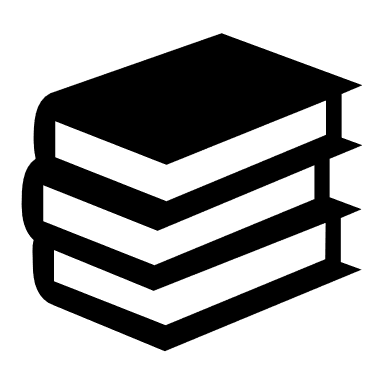 This symbol indicates the ways in which we will support pupils with their reading.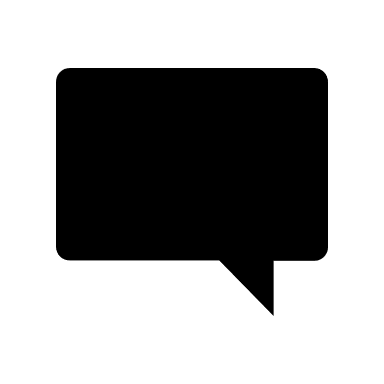 This symbol indicates the key terminology we will be introducing in lessons.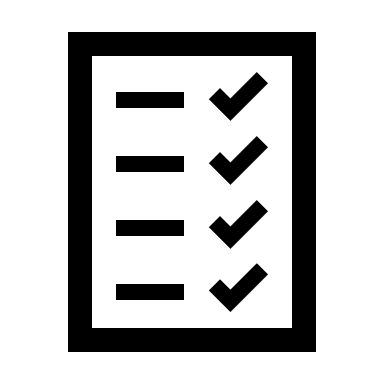 This symbol indicates how we will assess progress in the term.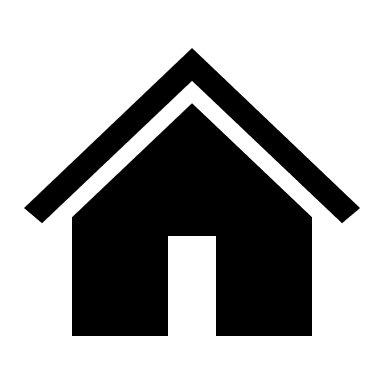 This symbol indicates the homework pupils will be set.Half Term 1  - Reactivation of An Inspector Calls interleaved with Other fictional texts from the 19th,  2oth and 21st centuries.Substantive Knowledge:Common features/conventions of a play script  (Test)The impact/effect of form (play script features) in AIC  (Essay/discussion)The plot structure of AIC  (test) How and why characters have been consciously constructed for a purpose. (Essay/discussion)Priestley’s big idea - intent for the play and further context of 1912 & 1945  (Essay/discussion and test)How the themes of social responsibility, gender, capitalism v socialism, power and injustice, the generation gap are presented throughout the play.  (Essay/discussion)How to structure an argument for an analytical response.  (Essay)Grammatical rules for reading, writing and spoken language.Using Standard English appropriately.Disciplinary Knowledge:Summarise the plot of AIC – (test)Summarise character and purpose of construction.  (Test)Summarise the relationship between characters.  (Test)Read fluently and critically to gain good understanding of texts.Identify and explain the metaphor/symbolism of characters.  (Essay/discussion)Identify and explain symbols/motifs. (Essay/discussion)Identify and analyse meaning through writer’s use of Form, Language and Structure. (Essay)Explore how key themes are presented. (Essay and discussion)Consider alternative interpretations.  (Essay and discussion)Evaluate writer’s intent.  (Essay and discussion)Apply understanding of context show understanding of the relationships between texts and the contexts in which they were writtenUse knowledge gained from wide reading to inform and improve own writing.Apply grammatical rules to write grammatically accurately, using a range of punctuation and vocabulary accurately and for effect.Spell accurately.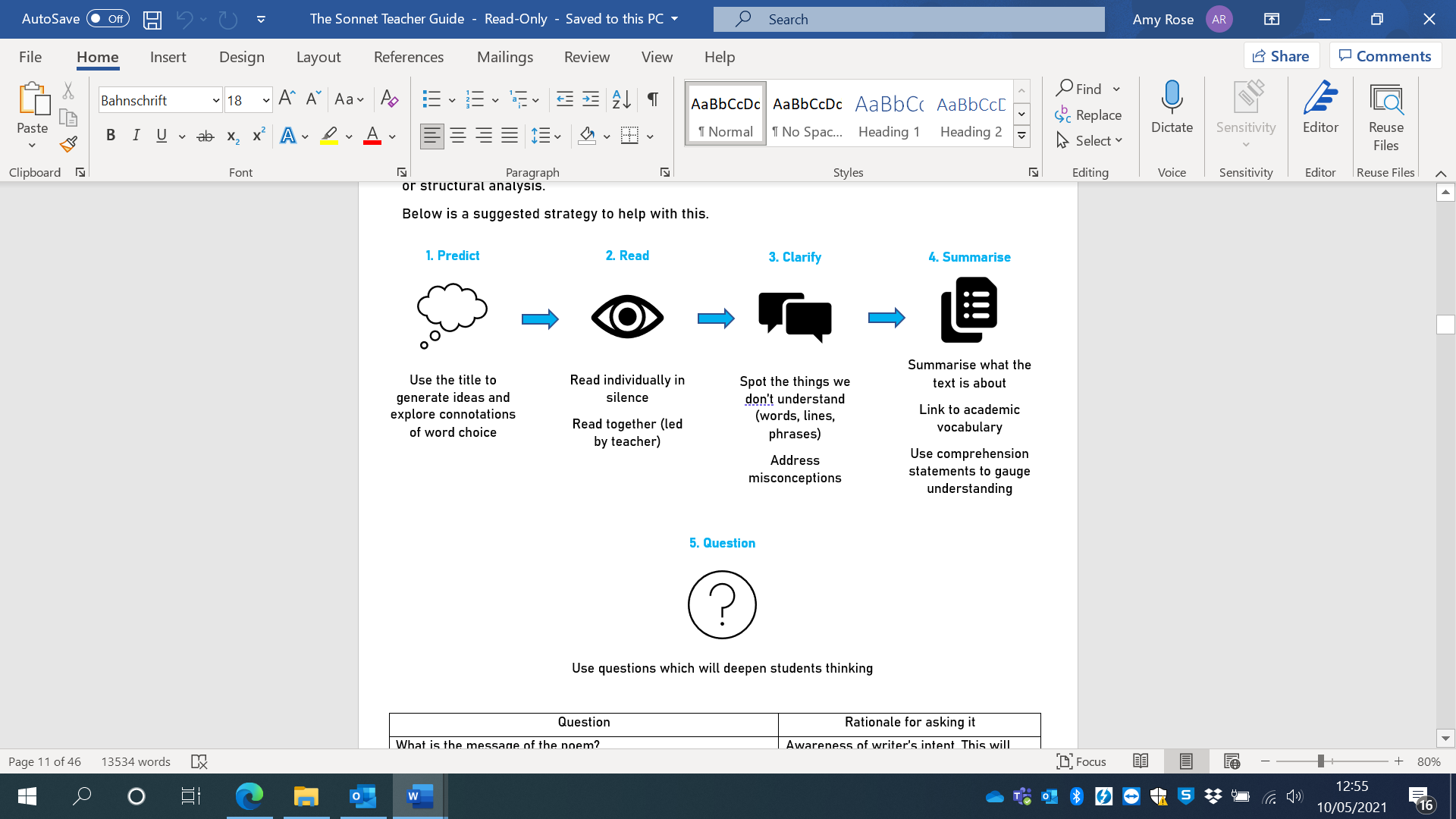 Half Term 1  - Reactivation of An Inspector Calls interleaved with Other fictional texts from the 19th,  2oth and 21st centuries.Substantive Knowledge:Common features/conventions of a play script  (Test)The impact/effect of form (play script features) in AIC  (Essay/discussion)The plot structure of AIC  (test) How and why characters have been consciously constructed for a purpose. (Essay/discussion)Priestley’s big idea - intent for the play and further context of 1912 & 1945  (Essay/discussion and test)How the themes of social responsibility, gender, capitalism v socialism, power and injustice, the generation gap are presented throughout the play.  (Essay/discussion)How to structure an argument for an analytical response.  (Essay)Grammatical rules for reading, writing and spoken language.Using Standard English appropriately.Disciplinary Knowledge:Summarise the plot of AIC – (test)Summarise character and purpose of construction.  (Test)Summarise the relationship between characters.  (Test)Read fluently and critically to gain good understanding of texts.Identify and explain the metaphor/symbolism of characters.  (Essay/discussion)Identify and explain symbols/motifs. (Essay/discussion)Identify and analyse meaning through writer’s use of Form, Language and Structure. (Essay)Explore how key themes are presented. (Essay and discussion)Consider alternative interpretations.  (Essay and discussion)Evaluate writer’s intent.  (Essay and discussion)Apply understanding of context show understanding of the relationships between texts and the contexts in which they were writtenUse knowledge gained from wide reading to inform and improve own writing.Apply grammatical rules to write grammatically accurately, using a range of punctuation and vocabulary accurately and for effect.Spell accurately.CapitalismSocialismMicrocosmInterrogateHierarchyPoliticsCorruptionSocial statueHubrisInjusticePatriarchyEnviousInfidelityForm StructurePlotCharacterisationSymbolism MotifCharacterisationForeshadowingAnagnorisis.Half Term 1  - Reactivation of An Inspector Calls interleaved with Other fictional texts from the 19th,  2oth and 21st centuries.Substantive Knowledge:Common features/conventions of a play script  (Test)The impact/effect of form (play script features) in AIC  (Essay/discussion)The plot structure of AIC  (test) How and why characters have been consciously constructed for a purpose. (Essay/discussion)Priestley’s big idea - intent for the play and further context of 1912 & 1945  (Essay/discussion and test)How the themes of social responsibility, gender, capitalism v socialism, power and injustice, the generation gap are presented throughout the play.  (Essay/discussion)How to structure an argument for an analytical response.  (Essay)Grammatical rules for reading, writing and spoken language.Using Standard English appropriately.Disciplinary Knowledge:Summarise the plot of AIC – (test)Summarise character and purpose of construction.  (Test)Summarise the relationship between characters.  (Test)Read fluently and critically to gain good understanding of texts.Identify and explain the metaphor/symbolism of characters.  (Essay/discussion)Identify and explain symbols/motifs. (Essay/discussion)Identify and analyse meaning through writer’s use of Form, Language and Structure. (Essay)Explore how key themes are presented. (Essay and discussion)Consider alternative interpretations.  (Essay and discussion)Evaluate writer’s intent.  (Essay and discussion)Apply understanding of context show understanding of the relationships between texts and the contexts in which they were writtenUse knowledge gained from wide reading to inform and improve own writing.Apply grammatical rules to write grammatically accurately, using a range of punctuation and vocabulary accurately and for effect.Spell accurately.Frequent checks for understanding and multiple-choice questions provided. Regular opportunities to practise summarizing and thesis statements. Low stakes quiz to assess knowledge of academic vocabulary, comparative themes, literary concepts & analytical lexis. End point Essay – exam style question.End point Test.Half Term 1  - Reactivation of An Inspector Calls interleaved with Other fictional texts from the 19th,  2oth and 21st centuries.Substantive Knowledge:Common features/conventions of a play script  (Test)The impact/effect of form (play script features) in AIC  (Essay/discussion)The plot structure of AIC  (test) How and why characters have been consciously constructed for a purpose. (Essay/discussion)Priestley’s big idea - intent for the play and further context of 1912 & 1945  (Essay/discussion and test)How the themes of social responsibility, gender, capitalism v socialism, power and injustice, the generation gap are presented throughout the play.  (Essay/discussion)How to structure an argument for an analytical response.  (Essay)Grammatical rules for reading, writing and spoken language.Using Standard English appropriately.Disciplinary Knowledge:Summarise the plot of AIC – (test)Summarise character and purpose of construction.  (Test)Summarise the relationship between characters.  (Test)Read fluently and critically to gain good understanding of texts.Identify and explain the metaphor/symbolism of characters.  (Essay/discussion)Identify and explain symbols/motifs. (Essay/discussion)Identify and analyse meaning through writer’s use of Form, Language and Structure. (Essay)Explore how key themes are presented. (Essay and discussion)Consider alternative interpretations.  (Essay and discussion)Evaluate writer’s intent.  (Essay and discussion)Apply understanding of context show understanding of the relationships between texts and the contexts in which they were writtenUse knowledge gained from wide reading to inform and improve own writing.Apply grammatical rules to write grammatically accurately, using a range of punctuation and vocabulary accurately and for effect.Spell accurately.A range/variety of online quizzes to embed and test substantive knowledge and vocabulary.Research of social, historical and cultural contextHalf Term 2:  A Christmas Carol interleaved with Non-fiction texts from the 19th, 20th and 21st centuries and Power and Conflict poetry with shared themes and context.Substantive Knowledge:Common features/conventions of the Gothic Genre  (Test)The impact/effect of The Gothic FormThe plot structure of A Christmas Carol (test) How and why characters have been consciously constructed for a purpose. (Essay/discussion)Writers’ big ideas - intent for the novel/poem/text and context of Victorian England .(Essay/discussion and test)How the themes of social responsibility, poverty, wealth, family, power and religion are presented in the texts.Consider how each presents writer a perspective or viewpoint to influence the reader.How to structure an argument for an analytical response.  (Essay)Grammatical rules for reading, writing and spoken language.Using Standard English appropriately.Disciplinary Knowledge:Summarise the plot of ACC – (test)Summarise character and purpose of construction.  (Test)Summarise the relationship between characters.  (Test)Read fluently and critically to gain good understanding of texts.Identify and explain the metaphor/symbolism of characters.  (Essay/discussion)Identify and explain symbols/motifs. (Essay/discussion)Identify and analyse meaning through writer’s use of Form, Language and Structure. (Essay)Explore how key themes are presented. (Essay and discussion)Consider alternative interpretations.  (Essay and discussion)Evaluate writer’s intent.  (Essay and discussion)Apply understanding of context; show understanding of the relationships between texts and the contexts in which they were written and readUse knowledge gained from wide reading to inform and improve own writing; producing a written text to a specified audience, purpose and form in which they give their own perspective on the theme that has been introduced to them.Apply grammatical rules to write grammatically accurately, using a range of punctuation and vocabulary accurately and for effect.Spell accurately.Half Term 2:  A Christmas Carol interleaved with Non-fiction texts from the 19th, 20th and 21st centuries and Power and Conflict poetry with shared themes and context.Substantive Knowledge:Common features/conventions of the Gothic Genre  (Test)The impact/effect of The Gothic FormThe plot structure of A Christmas Carol (test) How and why characters have been consciously constructed for a purpose. (Essay/discussion)Writers’ big ideas - intent for the novel/poem/text and context of Victorian England .(Essay/discussion and test)How the themes of social responsibility, poverty, wealth, family, power and religion are presented in the texts.Consider how each presents writer a perspective or viewpoint to influence the reader.How to structure an argument for an analytical response.  (Essay)Grammatical rules for reading, writing and spoken language.Using Standard English appropriately.Disciplinary Knowledge:Summarise the plot of ACC – (test)Summarise character and purpose of construction.  (Test)Summarise the relationship between characters.  (Test)Read fluently and critically to gain good understanding of texts.Identify and explain the metaphor/symbolism of characters.  (Essay/discussion)Identify and explain symbols/motifs. (Essay/discussion)Identify and analyse meaning through writer’s use of Form, Language and Structure. (Essay)Explore how key themes are presented. (Essay and discussion)Consider alternative interpretations.  (Essay and discussion)Evaluate writer’s intent.  (Essay and discussion)Apply understanding of context; show understanding of the relationships between texts and the contexts in which they were written and readUse knowledge gained from wide reading to inform and improve own writing; producing a written text to a specified audience, purpose and form in which they give their own perspective on the theme that has been introduced to them.Apply grammatical rules to write grammatically accurately, using a range of punctuation and vocabulary accurately and for effect.Spell accurately.Half Term 2:  A Christmas Carol interleaved with Non-fiction texts from the 19th, 20th and 21st centuries and Power and Conflict poetry with shared themes and context.Substantive Knowledge:Common features/conventions of the Gothic Genre  (Test)The impact/effect of The Gothic FormThe plot structure of A Christmas Carol (test) How and why characters have been consciously constructed for a purpose. (Essay/discussion)Writers’ big ideas - intent for the novel/poem/text and context of Victorian England .(Essay/discussion and test)How the themes of social responsibility, poverty, wealth, family, power and religion are presented in the texts.Consider how each presents writer a perspective or viewpoint to influence the reader.How to structure an argument for an analytical response.  (Essay)Grammatical rules for reading, writing and spoken language.Using Standard English appropriately.Disciplinary Knowledge:Summarise the plot of ACC – (test)Summarise character and purpose of construction.  (Test)Summarise the relationship between characters.  (Test)Read fluently and critically to gain good understanding of texts.Identify and explain the metaphor/symbolism of characters.  (Essay/discussion)Identify and explain symbols/motifs. (Essay/discussion)Identify and analyse meaning through writer’s use of Form, Language and Structure. (Essay)Explore how key themes are presented. (Essay and discussion)Consider alternative interpretations.  (Essay and discussion)Evaluate writer’s intent.  (Essay and discussion)Apply understanding of context; show understanding of the relationships between texts and the contexts in which they were written and readUse knowledge gained from wide reading to inform and improve own writing; producing a written text to a specified audience, purpose and form in which they give their own perspective on the theme that has been introduced to them.Apply grammatical rules to write grammatically accurately, using a range of punctuation and vocabulary accurately and for effect.Spell accurately.Frequent checks for understanding and multiple-choice questions provided. Regular opportunities to practise summarizing and thesis statements. Low stakes quiz to assess knowledge of academic vocabulary, comparative themes, literary concepts & analytical lexis. End point Essay – exam style question.End point Test.Half Term 2:  A Christmas Carol interleaved with Non-fiction texts from the 19th, 20th and 21st centuries and Power and Conflict poetry with shared themes and context.Substantive Knowledge:Common features/conventions of the Gothic Genre  (Test)The impact/effect of The Gothic FormThe plot structure of A Christmas Carol (test) How and why characters have been consciously constructed for a purpose. (Essay/discussion)Writers’ big ideas - intent for the novel/poem/text and context of Victorian England .(Essay/discussion and test)How the themes of social responsibility, poverty, wealth, family, power and religion are presented in the texts.Consider how each presents writer a perspective or viewpoint to influence the reader.How to structure an argument for an analytical response.  (Essay)Grammatical rules for reading, writing and spoken language.Using Standard English appropriately.Disciplinary Knowledge:Summarise the plot of ACC – (test)Summarise character and purpose of construction.  (Test)Summarise the relationship between characters.  (Test)Read fluently and critically to gain good understanding of texts.Identify and explain the metaphor/symbolism of characters.  (Essay/discussion)Identify and explain symbols/motifs. (Essay/discussion)Identify and analyse meaning through writer’s use of Form, Language and Structure. (Essay)Explore how key themes are presented. (Essay and discussion)Consider alternative interpretations.  (Essay and discussion)Evaluate writer’s intent.  (Essay and discussion)Apply understanding of context; show understanding of the relationships between texts and the contexts in which they were written and readUse knowledge gained from wide reading to inform and improve own writing; producing a written text to a specified audience, purpose and form in which they give their own perspective on the theme that has been introduced to them.Apply grammatical rules to write grammatically accurately, using a range of punctuation and vocabulary accurately and for effect.Spell accurately.A range/variety of online quizzes to embed and test substantive knowledge and vocabulary.Research of social, historical and cultural context.Half Term 1: Angles, bearings and scale diagramsDeclarative Knowledge:Use conventional terms and notations: points, lines, vertices, edges, planes, parallel lines, perpendicular lines, right angles, polygons, regular polygons and polygons with reflection and/or rotation symmetriesProcedural Knowledge:Use the Standard conventions for labelling and referring to the sides and angles of trianglesDraw diagrams from written descriptionsUnderstand and find alternate and corresponding angles on parallel linesUse scale factors, scale diagrams and mapsConditional Knowledge: Apply the properties of angles at a point, angles at a point on a straight line, vertically opposite angles in geometric problems. Measure line segments and angles in geometric figures, including interpreting maps and scale drawings and use of bearingsModelling reading of questions by the class teacher – teaching like a Mathematician Two key words at the start of each lesson defined Expectation of Mathematical vocabulary used in lessonsHalf Term 1: Angles, bearings and scale diagramsDeclarative Knowledge:Use conventional terms and notations: points, lines, vertices, edges, planes, parallel lines, perpendicular lines, right angles, polygons, regular polygons and polygons with reflection and/or rotation symmetriesProcedural Knowledge:Use the Standard conventions for labelling and referring to the sides and angles of trianglesDraw diagrams from written descriptionsUnderstand and find alternate and corresponding angles on parallel linesUse scale factors, scale diagrams and mapsConditional Knowledge: Apply the properties of angles at a point, angles at a point on a straight line, vertically opposite angles in geometric problems. Measure line segments and angles in geometric figures, including interpreting maps and scale drawings and use of bearingsPoints, lines, vertices, edges, planes, parallel lines, perpendicular lines, right angles, polygons, regular polygons, notation, reflection, line of reflection, order of rotational symmetry. Half Term 1: Angles, bearings and scale diagramsDeclarative Knowledge:Use conventional terms and notations: points, lines, vertices, edges, planes, parallel lines, perpendicular lines, right angles, polygons, regular polygons and polygons with reflection and/or rotation symmetriesProcedural Knowledge:Use the Standard conventions for labelling and referring to the sides and angles of trianglesDraw diagrams from written descriptionsUnderstand and find alternate and corresponding angles on parallel linesUse scale factors, scale diagrams and mapsConditional Knowledge: Apply the properties of angles at a point, angles at a point on a straight line, vertically opposite angles in geometric problems. Measure line segments and angles in geometric figures, including interpreting maps and scale drawings and use of bearingsThere will be a formal end of half-term exam incorporating the 2 units studied during the half-term. We will re-teach during an Exam Review lesson after the assessmentHalf Term 1: Angles, bearings and scale diagramsDeclarative Knowledge:Use conventional terms and notations: points, lines, vertices, edges, planes, parallel lines, perpendicular lines, right angles, polygons, regular polygons and polygons with reflection and/or rotation symmetriesProcedural Knowledge:Use the Standard conventions for labelling and referring to the sides and angles of trianglesDraw diagrams from written descriptionsUnderstand and find alternate and corresponding angles on parallel linesUse scale factors, scale diagrams and mapsConditional Knowledge: Apply the properties of angles at a point, angles at a point on a straight line, vertically opposite angles in geometric problems. Measure line segments and angles in geometric figures, including interpreting maps and scale drawings and use of bearingsKey Knowledge Organiser test – revise the key knowledge organiser given at the start of the unitDr Frost Maths – practising skills using DrFrostMaths.com (a unique username and password will be provided by the school)Half Term 1: Properties of PolygonsDeclarative Knowledge: Use the terms regular and irregular polygons.  Know the sum of angles in a triangle.Procedural Knowledge:Understand how to draw diagonals of a polygon, by joining vertices.Conditional Knowledge:Derive and use the sum of angles in a triangle (e.g. to deduce and use the angle sum in any polygon, and to derive properties of regular polygons)Derive and apply the properties and definitions of:special types of quadrilaterals, including square, rectangle, parallelogram, trapezium, kite and rhombusand triangles and other plane figures using appropriate languageModelling reading of questions by the class teacher – teaching like a Mathematician Two key words at the start of each lesson defined Expectation of Mathematical vocabulary used in lessonsHalf Term 1: Properties of PolygonsDeclarative Knowledge: Use the terms regular and irregular polygons.  Know the sum of angles in a triangle.Procedural Knowledge:Understand how to draw diagonals of a polygon, by joining vertices.Conditional Knowledge:Derive and use the sum of angles in a triangle (e.g. to deduce and use the angle sum in any polygon, and to derive properties of regular polygons)Derive and apply the properties and definitions of:special types of quadrilaterals, including square, rectangle, parallelogram, trapezium, kite and rhombusand triangles and other plane figures using appropriate languagePolygon, regular, irregular, vertex, diagonal, triangle, angle sum, interior, exterior, opposite angle, alternate angle, corresponding angle, right angle, acute, obtuse, reflex, degrees, parallelHalf Term 1: Properties of PolygonsDeclarative Knowledge: Use the terms regular and irregular polygons.  Know the sum of angles in a triangle.Procedural Knowledge:Understand how to draw diagonals of a polygon, by joining vertices.Conditional Knowledge:Derive and use the sum of angles in a triangle (e.g. to deduce and use the angle sum in any polygon, and to derive properties of regular polygons)Derive and apply the properties and definitions of:special types of quadrilaterals, including square, rectangle, parallelogram, trapezium, kite and rhombusand triangles and other plane figures using appropriate languageThere will be a formal end of half-term exam incorporating the 2 units studied during the half-term and will recall work from Half-Term 1We will re-teach during an Exam Review lesson after the assessmentHalf Term 1: Properties of PolygonsDeclarative Knowledge: Use the terms regular and irregular polygons.  Know the sum of angles in a triangle.Procedural Knowledge:Understand how to draw diagonals of a polygon, by joining vertices.Conditional Knowledge:Derive and use the sum of angles in a triangle (e.g. to deduce and use the angle sum in any polygon, and to derive properties of regular polygons)Derive and apply the properties and definitions of:special types of quadrilaterals, including square, rectangle, parallelogram, trapezium, kite and rhombusand triangles and other plane figures using appropriate languageKey Knowledge Organiser test – revise the key knowledge organiser given at the start of the unitDr Frost Maths – practising skills using DrFrostMaths.com (a unique username and password will be provided by the school)Half Term 1: Calculating with percentagesDeclarative Knowledge:Define percentage as ‘number of parts per hundred’Procedural Knowledge:Express one quantity as a percentage of anotherInterpret percentages and percentage changes as a fraction or decimal and interpret these multiplicativelyCompare two quantities using percentagesWork with percentages greater than 100%Conditional Knowledge:Solve problems involving percentage change, including:percentage increase / decrease problemsoriginal value problemssimple interest, including in financial mathematicsInterpret fractions and percentages as operatorsModelling reading of questions by the class teacher – teaching like a Mathematician Two key words at the start of each lesson defined Expectation of Mathematical vocabulary used in lessonsHalf Term 1: Calculating with percentagesDeclarative Knowledge:Define percentage as ‘number of parts per hundred’Procedural Knowledge:Express one quantity as a percentage of anotherInterpret percentages and percentage changes as a fraction or decimal and interpret these multiplicativelyCompare two quantities using percentagesWork with percentages greater than 100%Conditional Knowledge:Solve problems involving percentage change, including:percentage increase / decrease problemsoriginal value problemssimple interest, including in financial mathematicsInterpret fractions and percentages as operatorsFraction, decimal, percentage, percentage change, proportion, increase, decrease, original value, simple interest, compound interestHalf Term 1: Calculating with percentagesDeclarative Knowledge:Define percentage as ‘number of parts per hundred’Procedural Knowledge:Express one quantity as a percentage of anotherInterpret percentages and percentage changes as a fraction or decimal and interpret these multiplicativelyCompare two quantities using percentagesWork with percentages greater than 100%Conditional Knowledge:Solve problems involving percentage change, including:percentage increase / decrease problemsoriginal value problemssimple interest, including in financial mathematicsInterpret fractions and percentages as operatorsThere will be a formal end of half-term exam incorporating the 2 units studied during the half-term and will recall work from Half-Term 1We will re-teach during an Exam Review lesson after the assessmentHalf Term 1: Calculating with percentagesDeclarative Knowledge:Define percentage as ‘number of parts per hundred’Procedural Knowledge:Express one quantity as a percentage of anotherInterpret percentages and percentage changes as a fraction or decimal and interpret these multiplicativelyCompare two quantities using percentagesWork with percentages greater than 100%Conditional Knowledge:Solve problems involving percentage change, including:percentage increase / decrease problemsoriginal value problemssimple interest, including in financial mathematicsInterpret fractions and percentages as operatorsKey Knowledge Organiser test – revise the key knowledge organiser given at the start of the unitDr Frost Maths – practising skills using DrFrostMaths.com (a unique username and password will be provided by the school)Half Term 2: Basic AlgebraDeclarative Knowledge:Use and interpret algebraic notation, including: 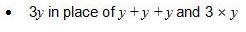 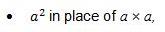 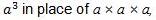 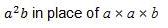 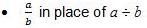 coefficients written as fractions rather than as decimalsbracketsUse conventional notation for priority of operations, including brackets, powers, roots and reciprocalsProcedural Knowledge:understand and use the concepts and vocabulary of expressions, equations, formulae, identities, inequalities, terms and factorsSimplify and manipulate algebraic expressions by:collecting like termsmultiplying a single term over a brackettaking out common factorsConditional Knowledge:Simplify and manipulate algebraic expressions including those involving surdsIdentify missing terms or coefficients by manipulating identitiesModelling reading of questions by the class teacher – teaching like a Mathematician Two key words at the start of each lesson defined Expectation of Mathematical vocabulary used in lessonsHalf Term 2: Basic AlgebraDeclarative Knowledge:Use and interpret algebraic notation, including: coefficients written as fractions rather than as decimalsbracketsUse conventional notation for priority of operations, including brackets, powers, roots and reciprocalsProcedural Knowledge:understand and use the concepts and vocabulary of expressions, equations, formulae, identities, inequalities, terms and factorsSimplify and manipulate algebraic expressions by:collecting like termsmultiplying a single term over a brackettaking out common factorsConditional Knowledge:Simplify and manipulate algebraic expressions including those involving surdsIdentify missing terms or coefficients by manipulating identitiesCoefficient, fraction, term, expression, equation, identity, formula, inequality, bracket, factor, common factor, priority of operations, power, root, reciprocalHalf Term 2: Basic AlgebraDeclarative Knowledge:Use and interpret algebraic notation, including: coefficients written as fractions rather than as decimalsbracketsUse conventional notation for priority of operations, including brackets, powers, roots and reciprocalsProcedural Knowledge:understand and use the concepts and vocabulary of expressions, equations, formulae, identities, inequalities, terms and factorsSimplify and manipulate algebraic expressions by:collecting like termsmultiplying a single term over a brackettaking out common factorsConditional Knowledge:Simplify and manipulate algebraic expressions including those involving surdsIdentify missing terms or coefficients by manipulating identitiesThere will be a formal end of half-term exam incorporating the 2 units studied during the half-term and will recall work from Half-Term 1We will re-teach during an Exam Review lesson after the assessmentHalf Term 2: Basic AlgebraDeclarative Knowledge:Use and interpret algebraic notation, including: coefficients written as fractions rather than as decimalsbracketsUse conventional notation for priority of operations, including brackets, powers, roots and reciprocalsProcedural Knowledge:understand and use the concepts and vocabulary of expressions, equations, formulae, identities, inequalities, terms and factorsSimplify and manipulate algebraic expressions by:collecting like termsmultiplying a single term over a brackettaking out common factorsConditional Knowledge:Simplify and manipulate algebraic expressions including those involving surdsIdentify missing terms or coefficients by manipulating identitiesKey Knowledge Organiser test – revise the key knowledge organiser given at the start of the unitDr Frost Maths – practising skills using DrFrostMaths.com (a unique username and password will be provided by the school)Half Term 2: EquationsProcedural Knowledge:Substitute numerical values into formulae and expressions, including scientific formulae
Solve linear equations in one unknown algebraically including those with the unknown on both sides of the equationModelling reading of questions by the class teacher – teaching like a Mathematician Two key words at the start of each lesson defined Expectation of Mathematical vocabulary used in lessonsHalf Term 2: EquationsProcedural Knowledge:Substitute numerical values into formulae and expressions, including scientific formulae
Solve linear equations in one unknown algebraically including those with the unknown on both sides of the equationFormula, expression, equation, unknown, solve, substitute, operation, reverse, solutionHalf Term 2: EquationsProcedural Knowledge:Substitute numerical values into formulae and expressions, including scientific formulae
Solve linear equations in one unknown algebraically including those with the unknown on both sides of the equationThere will be a formal end of half-term exam incorporating the 2 units studied during the half-term. We will re-teach during an Exam Review lesson after the assessmentHalf Term 2: EquationsProcedural Knowledge:Substitute numerical values into formulae and expressions, including scientific formulae
Solve linear equations in one unknown algebraically including those with the unknown on both sides of the equationKey Knowledge Organiser test – revise the key knowledge organiser given at the start of the unitDr Frost Maths – practising skills using DrFrostMaths.com (a unique username and password will be provided by the school)Half Term 2: SequencesProcedural Knowledge:Generate terms of a sequence from either a term-to-term or a position-to-term ruleRecognise and use:sequences of triangular, square and cube numberssimple arithmetic progressionFibonacci type sequencesquadratic sequencesand simple geometric progressions (`r^n` where `n` is an integer and `r`is a rational number > 0)Deduce expressions to calculate the nth term of linear sequencesConditional Knowledge: Deduce expressions to calculate the nth term quadratic sequencesModelling reading of questions by the class teacher – teaching like a Mathematician Two key words at the start of each lesson defined Expectation of Mathematical vocabulary used in lessonsHalf Term 2: SequencesProcedural Knowledge:Generate terms of a sequence from either a term-to-term or a position-to-term ruleRecognise and use:sequences of triangular, square and cube numberssimple arithmetic progressionFibonacci type sequencesquadratic sequencesand simple geometric progressions (`r^n` where `n` is an integer and `r`is a rational number > 0)Deduce expressions to calculate the nth term of linear sequencesConditional Knowledge: Deduce expressions to calculate the nth term quadratic sequencesSequence, term , position, position-to-term rule, term-to-term rule, nth term, linear, arithmetic, quadratic, square, triangular, Fibonacci, geometric, generateHalf Term 2: SequencesProcedural Knowledge:Generate terms of a sequence from either a term-to-term or a position-to-term ruleRecognise and use:sequences of triangular, square and cube numberssimple arithmetic progressionFibonacci type sequencesquadratic sequencesand simple geometric progressions (`r^n` where `n` is an integer and `r`is a rational number > 0)Deduce expressions to calculate the nth term of linear sequencesConditional Knowledge: Deduce expressions to calculate the nth term quadratic sequencesThere will be a formal end of half-term exam incorporating the 2 units studied during the half-term. We will re-teach during an Exam Review lesson after the assessmentHalf Term 2: SequencesProcedural Knowledge:Generate terms of a sequence from either a term-to-term or a position-to-term ruleRecognise and use:sequences of triangular, square and cube numberssimple arithmetic progressionFibonacci type sequencesquadratic sequencesand simple geometric progressions (`r^n` where `n` is an integer and `r`is a rational number > 0)Deduce expressions to calculate the nth term of linear sequencesConditional Knowledge: Deduce expressions to calculate the nth term quadratic sequencesKey Knowledge Organiser test – revise the key knowledge organiser given at the start of the unitDr Frost Maths – practising skills using DrFrostMaths.com (a unique username and password will be provided by the school)Half Term 2: Co-ordinates and linear graphsDeclarative Knowledge:Work with co-ordinates in all four quadrantsProcedural Knowledge:Plot graphs of equations that correspond to straight line graphs in the co-ordinate planeUse the form  to identify parallel lines and perpendicular lines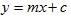 Conditional Knowledge: Solve geometrical problems on co-ordinate axesFind the equation of the line through two given points, or through one point with a given gradientIdentify and interpret gradients and intercepts of linear functions graphically and algebraicallyModelling reading of questions by the class teacher – teaching like a Mathematician Two key words at the start of each lesson defined Expectation of Mathematical vocabulary used in lessonsHalf Term 2: Co-ordinates and linear graphsDeclarative Knowledge:Work with co-ordinates in all four quadrantsProcedural Knowledge:Plot graphs of equations that correspond to straight line graphs in the co-ordinate planeUse the form  to identify parallel lines and perpendicular linesConditional Knowledge: Solve geometrical problems on co-ordinate axesFind the equation of the line through two given points, or through one point with a given gradientIdentify and interpret gradients and intercepts of linear functions graphically and algebraicallyCo-ordinate, line, point, graph, gradient, intercept, plot, linear function, parallel, perpendicular, x-axis, y-axis, equation, coefficientHalf Term 2: Co-ordinates and linear graphsDeclarative Knowledge:Work with co-ordinates in all four quadrantsProcedural Knowledge:Plot graphs of equations that correspond to straight line graphs in the co-ordinate planeUse the form  to identify parallel lines and perpendicular linesConditional Knowledge: Solve geometrical problems on co-ordinate axesFind the equation of the line through two given points, or through one point with a given gradientIdentify and interpret gradients and intercepts of linear functions graphically and algebraicallyThere will be a formal end of half-term exam incorporating the 2 units studied during the half-term. We will re-teach during an Exam Review lesson after the assessmentHalf Term 2: Co-ordinates and linear graphsDeclarative Knowledge:Work with co-ordinates in all four quadrantsProcedural Knowledge:Plot graphs of equations that correspond to straight line graphs in the co-ordinate planeUse the form  to identify parallel lines and perpendicular linesConditional Knowledge: Solve geometrical problems on co-ordinate axesFind the equation of the line through two given points, or through one point with a given gradientIdentify and interpret gradients and intercepts of linear functions graphically and algebraicallyKey Knowledge Organiser test – revise the key knowledge organiser given at the start of the unitDr Frost Maths – practising skills using DrFrostMaths.com (a unique username and password will be provided by the school)Half Term 2: Real Life GraphsProcedural Knowledge:Plot and interpret graphs (including reciprocal graphs and exponential graphs) and graphs of non-standard functions in real contexts, to find approximate solutions to problems such as simple kinematic problems involving distance, speed and accelerationConditional Knowledge: Interpret the gradient of a straight-line graph as a rate of changeModelling reading of questions by the class teacher – teaching like a Mathematician Two key words at the start of each lesson defined Expectation of Mathematical vocabulary used in lessonsHalf Term 2: Real Life GraphsProcedural Knowledge:Plot and interpret graphs (including reciprocal graphs and exponential graphs) and graphs of non-standard functions in real contexts, to find approximate solutions to problems such as simple kinematic problems involving distance, speed and accelerationConditional Knowledge: Interpret the gradient of a straight-line graph as a rate of changeSpeed, distance, time, acceleration, proportional, gradient, equation, coefficient, reciprocal, exponential, kinematic, rate of changeHalf Term 2: Real Life GraphsProcedural Knowledge:Plot and interpret graphs (including reciprocal graphs and exponential graphs) and graphs of non-standard functions in real contexts, to find approximate solutions to problems such as simple kinematic problems involving distance, speed and accelerationConditional Knowledge: Interpret the gradient of a straight-line graph as a rate of changeThere will be a formal end of half-term exam incorporating the 2 units studied during the half-term. We will re-teach during an Exam Review lesson after the assessmentHalf Term 2: Real Life GraphsProcedural Knowledge:Plot and interpret graphs (including reciprocal graphs and exponential graphs) and graphs of non-standard functions in real contexts, to find approximate solutions to problems such as simple kinematic problems involving distance, speed and accelerationConditional Knowledge: Interpret the gradient of a straight-line graph as a rate of changeKey Knowledge Organiser test – revise the key knowledge organiser given at the start of the unitDr Frost Maths – practising skills using DrFrostMaths.com (a unique username and password will be provided by the school)Half Term 1: Organisation and Infection & DiseaseSubstantive Knowledge:Structure and function of xylem, phloem and root hair cellsTranspiration stream as a transport systemCommunicable diseases – Spread methods, reduction and prevention, reproduction.Viral diseases – Measles, vaccinations, HIV and the immune system, Tobacco mosaic virus and impact on plants.Bacterial diseases – Salmonella effects and causes, Gonorrhoea treatment, causes, spread.Disciplinary Knowledge:Analysis of dataImportance of prevention and cureDeveloping scientific argumentsSkim and Scan of source informationDecoding termsEtymology of key termsHalf Term 1: Organisation and Infection & DiseaseSubstantive Knowledge:Structure and function of xylem, phloem and root hair cellsTranspiration stream as a transport systemCommunicable diseases – Spread methods, reduction and prevention, reproduction.Viral diseases – Measles, vaccinations, HIV and the immune system, Tobacco mosaic virus and impact on plants.Bacterial diseases – Salmonella effects and causes, Gonorrhoea treatment, causes, spread.Disciplinary Knowledge:Analysis of dataImportance of prevention and cureDeveloping scientific argumentsXylem, phloem, transpiration, root, pathogen, virus, bacteria, Half Term 1: Organisation and Infection & DiseaseSubstantive Knowledge:Structure and function of xylem, phloem and root hair cellsTranspiration stream as a transport systemCommunicable diseases – Spread methods, reduction and prevention, reproduction.Viral diseases – Measles, vaccinations, HIV and the immune system, Tobacco mosaic virus and impact on plants.Bacterial diseases – Salmonella effects and causes, Gonorrhoea treatment, causes, spread.Disciplinary Knowledge:Analysis of dataImportance of prevention and cureDeveloping scientific argumentsRecall questions to start every lessonRecall testReview sheetEnd of unit assessmentHalf Term 1: Organisation and Infection & DiseaseSubstantive Knowledge:Structure and function of xylem, phloem and root hair cellsTranspiration stream as a transport systemCommunicable diseases – Spread methods, reduction and prevention, reproduction.Viral diseases – Measles, vaccinations, HIV and the immune system, Tobacco mosaic virus and impact on plants.Bacterial diseases – Salmonella effects and causes, Gonorrhoea treatment, causes, spread.Disciplinary Knowledge:Analysis of dataImportance of prevention and cureDeveloping scientific argumentsRevision Card preparation for every lessonRecall testReview sheetRepetition of use of revision cards for end of unit assessmentHalf Term 2: Infection and ResponseSubstantive Knowledge:Fungal diseases – Rose black spot effects and treatment.Protist diseases – Malaria spread and prevention.Human defence – Non-specific and WBCs.Vaccination – How it works, why we do it.Antibiotics and painkillers – Use, how they work, fact that painkillers don’t kill pathogens.Monoclonal antibodies (Triple) – Production, use, benefits.Plant disease (Triple) – Detection methods, identification, infection types, effects.Disciplinary Knowledge:Drug discovery and development – Plants and microorganisms, pharma industry synthesis, trials and testing. The importance of testingAnalysis of graphical data – antibody levelsProcess of identifying plant diseaseSkim and Scan of source informationDecoding termsEtymology of key termsHalf Term 2: Infection and ResponseSubstantive Knowledge:Fungal diseases – Rose black spot effects and treatment.Protist diseases – Malaria spread and prevention.Human defence – Non-specific and WBCs.Vaccination – How it works, why we do it.Antibiotics and painkillers – Use, how they work, fact that painkillers don’t kill pathogens.Monoclonal antibodies (Triple) – Production, use, benefits.Plant disease (Triple) – Detection methods, identification, infection types, effects.Disciplinary Knowledge:Drug discovery and development – Plants and microorganisms, pharma industry synthesis, trials and testing. The importance of testingAnalysis of graphical data – antibody levelsProcess of identifying plant diseaseFungi, protist, symptom, phagocyte, lymphocyte, body defence, clinical trial, antibody, antigenHalf Term 2: Infection and ResponseSubstantive Knowledge:Fungal diseases – Rose black spot effects and treatment.Protist diseases – Malaria spread and prevention.Human defence – Non-specific and WBCs.Vaccination – How it works, why we do it.Antibiotics and painkillers – Use, how they work, fact that painkillers don’t kill pathogens.Monoclonal antibodies (Triple) – Production, use, benefits.Plant disease (Triple) – Detection methods, identification, infection types, effects.Disciplinary Knowledge:Drug discovery and development – Plants and microorganisms, pharma industry synthesis, trials and testing. The importance of testingAnalysis of graphical data – antibody levelsProcess of identifying plant diseaseRecall questions to start every lessonRecall testReview sheetEnd of unit assessmentHalf Term 2: Infection and ResponseSubstantive Knowledge:Fungal diseases – Rose black spot effects and treatment.Protist diseases – Malaria spread and prevention.Human defence – Non-specific and WBCs.Vaccination – How it works, why we do it.Antibiotics and painkillers – Use, how they work, fact that painkillers don’t kill pathogens.Monoclonal antibodies (Triple) – Production, use, benefits.Plant disease (Triple) – Detection methods, identification, infection types, effects.Disciplinary Knowledge:Drug discovery and development – Plants and microorganisms, pharma industry synthesis, trials and testing. The importance of testingAnalysis of graphical data – antibody levelsProcess of identifying plant diseaseRevision Card preparation for every lessonRecall testReview sheetRepetition of use of revision cards for end of unit assessmentHalf Term 1: Bonding, structure and propertiesSubstantive Knowledge:Describe states of matter, predict state changes and explain what happens during changes of state.Identifying and describing ionic, covalent, giant covalent and metallic bonding.Explaining physical properties of ionic,  covalent, giant covalent (diamond, graphene, graphite, silicon dioxide) and metallic bonding.Describing polymers and their properties.Describe what an alloy is and explain its properties.Triple only – describe nanoparticles and their uses. Disciplinary Knowledge:Analysis of dataSurface area calculationsDraw dot and cross diagrams to show ionic and covalent bondingSkim and Scan of source informationDecoding termsEtymology of key termsHalf Term 1: Bonding, structure and propertiesSubstantive Knowledge:Describe states of matter, predict state changes and explain what happens during changes of state.Identifying and describing ionic, covalent, giant covalent and metallic bonding.Explaining physical properties of ionic,  covalent, giant covalent (diamond, graphene, graphite, silicon dioxide) and metallic bonding.Describing polymers and their properties.Describe what an alloy is and explain its properties.Triple only – describe nanoparticles and their uses. Disciplinary Knowledge:Analysis of dataSurface area calculationsDraw dot and cross diagrams to show ionic and covalent bondingIonic, Covalent, MetallicBonding, ElectrostaticElectrons, Groups, Ions, Delocalised, Solid, Liquid, GasSymbols, Molecules, Polymers, Alloys, Metals, Carbon, Diamond, Graphite, Graphene, Fullerenes,  Triple: nanoparticlesHalf Term 1: Bonding, structure and propertiesSubstantive Knowledge:Describe states of matter, predict state changes and explain what happens during changes of state.Identifying and describing ionic, covalent, giant covalent and metallic bonding.Explaining physical properties of ionic,  covalent, giant covalent (diamond, graphene, graphite, silicon dioxide) and metallic bonding.Describing polymers and their properties.Describe what an alloy is and explain its properties.Triple only – describe nanoparticles and their uses. Disciplinary Knowledge:Analysis of dataSurface area calculationsDraw dot and cross diagrams to show ionic and covalent bondingRecall questions to start every lessonRecall testReview sheetEnd of unit assessmentHalf Term 1: Bonding, structure and propertiesSubstantive Knowledge:Describe states of matter, predict state changes and explain what happens during changes of state.Identifying and describing ionic, covalent, giant covalent and metallic bonding.Explaining physical properties of ionic,  covalent, giant covalent (diamond, graphene, graphite, silicon dioxide) and metallic bonding.Describing polymers and their properties.Describe what an alloy is and explain its properties.Triple only – describe nanoparticles and their uses. Disciplinary Knowledge:Analysis of dataSurface area calculationsDraw dot and cross diagrams to show ionic and covalent bondingRevision Card preparation for every lessonRecall testReview sheetRepetition of use of revision cards for end of unit assessmentHalf Term 2: Chemical changesSubstantive Knowledge:Reactivity of metalsLink oxidation and reduction to chemical reactions. Describe displacement reactions.  Explain oxidation, reduction and displacement are used to extract metals. HIGHER – oxidation and reduction in terms of electrons. Describe chemical reactions of metals with acids and acids and metal carbonates. Identify bases. Describe neutralisation reactions. Name salts. REQUIRED PRAC - Describe the practical of soluble salts. Identify the ions in acids and alkalis. Describe the pH scale. Identify the reaction which causes water to made in a neutralisation reaction. TRIPLE – Describe how to carry out titrations. TRIPLE – Calculate chemical quantities in titrations.ElectrolysisPredict the products of molten binary ionic substances. Explain why a mixture is used as an electrolyte. Explain why the positive electrode must be replaced. Explain how ions become atoms at electrodes. Predict the products of aqueous solutions containing ionic compounds. REQUIRED PRAC – Describe the practical of aqueous ionic solutions. Describe the test for chlorine gas. HIGHER -  Describe reactions using half equations.Disciplinary Knowledge:Analysis of dataDescribing a methodIdentifying variablesSkim and Scan of source informationDecoding termsEtymology of key termsHalf Term 2: Chemical changesSubstantive Knowledge:Reactivity of metalsLink oxidation and reduction to chemical reactions. Describe displacement reactions.  Explain oxidation, reduction and displacement are used to extract metals. HIGHER – oxidation and reduction in terms of electrons. Describe chemical reactions of metals with acids and acids and metal carbonates. Identify bases. Describe neutralisation reactions. Name salts. REQUIRED PRAC - Describe the practical of soluble salts. Identify the ions in acids and alkalis. Describe the pH scale. Identify the reaction which causes water to made in a neutralisation reaction. TRIPLE – Describe how to carry out titrations. TRIPLE – Calculate chemical quantities in titrations.ElectrolysisPredict the products of molten binary ionic substances. Explain why a mixture is used as an electrolyte. Explain why the positive electrode must be replaced. Explain how ions become atoms at electrodes. Predict the products of aqueous solutions containing ionic compounds. REQUIRED PRAC – Describe the practical of aqueous ionic solutions. Describe the test for chlorine gas. HIGHER -  Describe reactions using half equations.Disciplinary Knowledge:Analysis of dataDescribing a methodIdentifying variablesOxidation, Reduction, Acid, Alkali, Base, Displacement, Neutralisation, Strong, Weak, Dilute, Concentration, Electrode, ions,  Electrolyte, Cathode, Anode, Ions, Aqueous, Ionic, Atoms, compoundHalf Term 2: Chemical changesSubstantive Knowledge:Reactivity of metalsLink oxidation and reduction to chemical reactions. Describe displacement reactions.  Explain oxidation, reduction and displacement are used to extract metals. HIGHER – oxidation and reduction in terms of electrons. Describe chemical reactions of metals with acids and acids and metal carbonates. Identify bases. Describe neutralisation reactions. Name salts. REQUIRED PRAC - Describe the practical of soluble salts. Identify the ions in acids and alkalis. Describe the pH scale. Identify the reaction which causes water to made in a neutralisation reaction. TRIPLE – Describe how to carry out titrations. TRIPLE – Calculate chemical quantities in titrations.ElectrolysisPredict the products of molten binary ionic substances. Explain why a mixture is used as an electrolyte. Explain why the positive electrode must be replaced. Explain how ions become atoms at electrodes. Predict the products of aqueous solutions containing ionic compounds. REQUIRED PRAC – Describe the practical of aqueous ionic solutions. Describe the test for chlorine gas. HIGHER -  Describe reactions using half equations.Disciplinary Knowledge:Analysis of dataDescribing a methodIdentifying variablesRecall questions to start every lessonRecall testReview sheetEnd of unit assessmentHalf Term 2: Chemical changesSubstantive Knowledge:Reactivity of metalsLink oxidation and reduction to chemical reactions. Describe displacement reactions.  Explain oxidation, reduction and displacement are used to extract metals. HIGHER – oxidation and reduction in terms of electrons. Describe chemical reactions of metals with acids and acids and metal carbonates. Identify bases. Describe neutralisation reactions. Name salts. REQUIRED PRAC - Describe the practical of soluble salts. Identify the ions in acids and alkalis. Describe the pH scale. Identify the reaction which causes water to made in a neutralisation reaction. TRIPLE – Describe how to carry out titrations. TRIPLE – Calculate chemical quantities in titrations.ElectrolysisPredict the products of molten binary ionic substances. Explain why a mixture is used as an electrolyte. Explain why the positive electrode must be replaced. Explain how ions become atoms at electrodes. Predict the products of aqueous solutions containing ionic compounds. REQUIRED PRAC – Describe the practical of aqueous ionic solutions. Describe the test for chlorine gas. HIGHER -  Describe reactions using half equations.Disciplinary Knowledge:Analysis of dataDescribing a methodIdentifying variablesRevision Card preparation for every lessonRecall testReview sheetRepetition of use of revision cards for end of unit assessmentHalf Term 1: Matter Substantive Knowledge:Equation for densityExplain particle model for states of matter and densitiesRequired practical 5 – densitiesDescribe the change of state and conservation law of massDescribe internal energy and explain how it links to changes of state.Specific heat capacity equationDefine specific heat capacitySpecific latent heat – equation and descriptionDisciplinary Knowledge:Calculating using equation.Rearranging equationsinterpreting cooling graphsDecoding of key terminologySkim reading Etymology of key termsHalf Term 1: Matter Substantive Knowledge:Equation for densityExplain particle model for states of matter and densitiesRequired practical 5 – densitiesDescribe the change of state and conservation law of massDescribe internal energy and explain how it links to changes of state.Specific heat capacity equationDefine specific heat capacitySpecific latent heat – equation and descriptionDisciplinary Knowledge:Calculating using equation.Rearranging equationsinterpreting cooling graphsDensity, evaporate, melt, freeze, condense, sublimate, state, physical, chemical, energy, internal energy, potential energy, kinetic energy, specific heat capacity, mass, thermal energy, temperature, specific latent heat, Half Term 1: Matter Substantive Knowledge:Equation for densityExplain particle model for states of matter and densitiesRequired practical 5 – densitiesDescribe the change of state and conservation law of massDescribe internal energy and explain how it links to changes of state.Specific heat capacity equationDefine specific heat capacitySpecific latent heat – equation and descriptionDisciplinary Knowledge:Calculating using equation.Rearranging equationsinterpreting cooling graphsRecall tests Review sheetEnd of unit testHalf Term 1: Matter Substantive Knowledge:Equation for densityExplain particle model for states of matter and densitiesRequired practical 5 – densitiesDescribe the change of state and conservation law of massDescribe internal energy and explain how it links to changes of state.Specific heat capacity equationDefine specific heat capacitySpecific latent heat – equation and descriptionDisciplinary Knowledge:Calculating using equation.Rearranging equationsinterpreting cooling graphsReview sheetMemorising revisions cards and preparing revision cards for every lessonHalf Term 2: MatterSubstantive Knowledge:Heating and cooling graphs – Particle motion in gases –explanation in terms of temperature and pressure. Explain the qualitatively relationship between temp and pressure.Equation for pressurePressure in gases – explaining how increasing volume in a gas can lead to decrease pressure.Definition of work, and work on a gas.Disciplinary Knowledge:Calculating using equation.Rearranging equationsDecoding of key terminologySkim reading Etymology of key termsHalf Term 2: MatterSubstantive Knowledge:Heating and cooling graphs – Particle motion in gases –explanation in terms of temperature and pressure. Explain the qualitatively relationship between temp and pressure.Equation for pressurePressure in gases – explaining how increasing volume in a gas can lead to decrease pressure.Definition of work, and work on a gas.Disciplinary Knowledge:Calculating using equation.Rearranging equationspressure, gas, compressed, expanded, particle model, volume, work, force,Half Term 2: MatterSubstantive Knowledge:Heating and cooling graphs – Particle motion in gases –explanation in terms of temperature and pressure. Explain the qualitatively relationship between temp and pressure.Equation for pressurePressure in gases – explaining how increasing volume in a gas can lead to decrease pressure.Definition of work, and work on a gas.Disciplinary Knowledge:Calculating using equation.Rearranging equationsRecall tests Review sheetEnd of unit testHalf Term 2: MatterSubstantive Knowledge:Heating and cooling graphs – Particle motion in gases –explanation in terms of temperature and pressure. Explain the qualitatively relationship between temp and pressure.Equation for pressurePressure in gases – explaining how increasing volume in a gas can lead to decrease pressure.Definition of work, and work on a gas.Disciplinary Knowledge:Calculating using equation.Rearranging equationsReview sheetMemorising revisions cards and preparing revision cards for every lessonHalf Term 1: Physical Health & Health Related DecisionsSubstantive Knowledge:How do I maintain optimal health with diet, exercise, sleep an dentalImpact of social media on body imageHow to minimise stress from body perceptionWhat services can be accessed for mental and physical wellbeingWhat is organ and tissue donationHow can you be an organ or tissue donorWhat does a transplant consist ofWhat is cancerHow does cancer occurSigns of cancerDisciplinary Knowledge:Literacy skillsAnalytical skillsSource analysisReading comprehensionDeveloping and sustaining argumentEmpathy Evaluating significanceWhole class reading Individuals read aloud Opportunities for jump in reading for articles/source material.Skim reading source material to look for key phrases/wordsHalf Term 1: Physical Health & Health Related DecisionsSubstantive Knowledge:How do I maintain optimal health with diet, exercise, sleep an dentalImpact of social media on body imageHow to minimise stress from body perceptionWhat services can be accessed for mental and physical wellbeingWhat is organ and tissue donationHow can you be an organ or tissue donorWhat does a transplant consist ofWhat is cancerHow does cancer occurSigns of cancerDisciplinary Knowledge:Literacy skillsAnalytical skillsSource analysisReading comprehensionDeveloping and sustaining argumentEmpathy Evaluating significanceSleep CycleCircadian RhythmsBody ConfidenceFiltersOptometristScreeningTransferDonationSleep CycleAbnormal CellCell MutationMalignantBenignHalf Term 1: Physical Health & Health Related DecisionsSubstantive Knowledge:How do I maintain optimal health with diet, exercise, sleep an dentalImpact of social media on body imageHow to minimise stress from body perceptionWhat services can be accessed for mental and physical wellbeingWhat is organ and tissue donationHow can you be an organ or tissue donorWhat does a transplant consist ofWhat is cancerHow does cancer occurSigns of cancerDisciplinary Knowledge:Literacy skillsAnalytical skillsSource analysisReading comprehensionDeveloping and sustaining argumentEmpathy Evaluating significanceRegular low stakes knowledge factual recall assessment/test e.g QuizzizEnd of unit exam question- assessmentsHalf Term 1: Physical Health & Health Related DecisionsSubstantive Knowledge:How do I maintain optimal health with diet, exercise, sleep an dentalImpact of social media on body imageHow to minimise stress from body perceptionWhat services can be accessed for mental and physical wellbeingWhat is organ and tissue donationHow can you be an organ or tissue donorWhat does a transplant consist ofWhat is cancerHow does cancer occurSigns of cancerDisciplinary Knowledge:Literacy skillsAnalytical skillsSource analysisReading comprehensionDeveloping and sustaining argumentEmpathy Evaluating significanceLearning Journey questionsKey facts on organ donationTwo question on cancerHalf Term 2: Physical Health & Health Related DecisionsSubstantive Knowledge:What is sepsis and meningitisHow do you respond to sepsis and meningitisHow does alcohol affect decision makingWhat are the risks associated with alcoholHow are we influence to drink alcoholConsequences of substance useSources of supportWhat are eating disordersWarning signs of eating disordersHow do we do emergency first aidDisciplinary Knowledge:Literacy skillsAnalytical skillsSource analysisReading comprehensionDeveloping and sustaining argumentEmpathy Evaluating significanceCreating a social action campaignWhole class reading Individuals read aloud Opportunities for jump in reading for articles/source material.Skim reading source material to look for key phrases/wordsHalf Term 2: Physical Health & Health Related DecisionsSubstantive Knowledge:What is sepsis and meningitisHow do you respond to sepsis and meningitisHow does alcohol affect decision makingWhat are the risks associated with alcoholHow are we influence to drink alcoholConsequences of substance useSources of supportWhat are eating disordersWarning signs of eating disordersHow do we do emergency first aidDisciplinary Knowledge:Literacy skillsAnalytical skillsSource analysisReading comprehensionDeveloping and sustaining argumentEmpathy Evaluating significanceCreating a social action campaignSepsisMeningitisInfluencePersonal SafetyInternal StrategiesExternal StrategiesSubstance Use ServicesCessation ServiceAnorexia NervosaBulimia NervosaAnaphylaxisDefibrillatorHalf Term 2: Physical Health & Health Related DecisionsSubstantive Knowledge:What is sepsis and meningitisHow do you respond to sepsis and meningitisHow does alcohol affect decision makingWhat are the risks associated with alcoholHow are we influence to drink alcoholConsequences of substance useSources of supportWhat are eating disordersWarning signs of eating disordersHow do we do emergency first aidDisciplinary Knowledge:Literacy skillsAnalytical skillsSource analysisReading comprehensionDeveloping and sustaining argumentEmpathy Evaluating significanceCreating a social action campaignRegular low stakes knowledge factual recall assessment/test e.g QuizzizEnd of unit exam question- assessmentsHalf Term 2: Physical Health & Health Related DecisionsSubstantive Knowledge:What is sepsis and meningitisHow do you respond to sepsis and meningitisHow does alcohol affect decision makingWhat are the risks associated with alcoholHow are we influence to drink alcoholConsequences of substance useSources of supportWhat are eating disordersWarning signs of eating disordersHow do we do emergency first aidDisciplinary Knowledge:Literacy skillsAnalytical skillsSource analysisReading comprehensionDeveloping and sustaining argumentEmpathy Evaluating significanceCreating a social action campaignPoster on symptoms of cancerScenario on alcohol risksRevisionHalf Term 1: What does it mean to be a Christian?Substantive Knowledge:CrucifixionResurrection Salvation Redemption Judgement Forgiveness Trinity Triune Hypostatic Union Incarnation MessiahDisciplinary Knowledge:Comprehension Listening Team work Leadership Debate Self-evaluation Critical thinkingTeachers lead by example. Teachers read from the board but will also encourage pupils to read aloud to the classHalf Term 1: What does it mean to be a Christian?Substantive Knowledge:CrucifixionResurrection Salvation Redemption Judgement Forgiveness Trinity Triune Hypostatic Union Incarnation MessiahDisciplinary Knowledge:Comprehension Listening Team work Leadership Debate Self-evaluation Critical thinkingChristian Denomination God Monotheistic Omnipotent Omnibenevolent Omniscient Incarnation Blasphemy Ascension Judgement Hell Sin Salvation Atonement Justice Trinity Father Son Holy Spirit Son of God Creation The Word Resurrection Crucifixion Heaven Day of Judgement Purgatory Grace Original Sin Forgiveness Hypostatic unionHalf Term 1: What does it mean to be a Christian?Substantive Knowledge:CrucifixionResurrection Salvation Redemption Judgement Forgiveness Trinity Triune Hypostatic Union Incarnation MessiahDisciplinary Knowledge:Comprehension Listening Team work Leadership Debate Self-evaluation Critical thinkingAssessment at the end of the unit made up of short answer and long answer questions.Half Term 1: What does it mean to be a Christian?Substantive Knowledge:CrucifixionResurrection Salvation Redemption Judgement Forgiveness Trinity Triune Hypostatic Union Incarnation MessiahDisciplinary Knowledge:Comprehension Listening Team work Leadership Debate Self-evaluation Critical thinkingHomework booklet with tasks every weekHalf Term 1: What does it mean to be a Christian?Substantive Knowledge:CrucifixionResurrection Salvation Redemption Judgement Forgiveness Trinity Triune Hypostatic Union Incarnation MessiahDisciplinary Knowledge:Comprehension Listening Team work Leadership Debate Self-evaluation Critical thinkingHalf Term 1: Why does Power Lie?Substantive Knowledge:ConstitutionBicameral systemMedia and politicsThe mediaDemocracyDisciplinary Knowledge:Comprehension of newspaper articles Evaluate other pupils’ ideas Discuss personal ideas Oracy skills Written communication Teachers lead by example. Teachers read aloud but will also encourage pupils to read aloud to the class and in smaller groups. Half Term 1: Why does Power Lie?Substantive Knowledge:ConstitutionBicameral systemMedia and politicsThe mediaDemocracyDisciplinary Knowledge:Comprehension of newspaper articles Evaluate other pupils’ ideas Discuss personal ideas Oracy skills Written communication Constituency Codified uncodified Government Bicameral Parliament House of Lord House of Commons Election Prime Minister Turnout Confidence Trade union Economy Loan DebtHalf Term 1: Why does Power Lie?Substantive Knowledge:ConstitutionBicameral systemMedia and politicsThe mediaDemocracyDisciplinary Knowledge:Comprehension of newspaper articles Evaluate other pupils’ ideas Discuss personal ideas Oracy skills Written communication Recall quizHalf Term 1: Why does Power Lie?Substantive Knowledge:ConstitutionBicameral systemMedia and politicsThe mediaDemocracyDisciplinary Knowledge:Comprehension of newspaper articles Evaluate other pupils’ ideas Discuss personal ideas Oracy skills Written communication Homework booklet with tasks to be completed every other lessonHalf Term 2: How do we decide who is in power?Substantive Knowledge:VotingElection of the prime ministerVote of confidenceTrade unionsDisciplinary Knowledge:Comprehension of newspaper articles Evaluate other pupils’ ideas Discuss personal ideas Oracy skills Written communication Teachers lead by example. Teachers read aloud but will also encourage pupils to read aloud to the class and in smaller groups. Half Term 2: How do we decide who is in power?Substantive Knowledge:VotingElection of the prime ministerVote of confidenceTrade unionsDisciplinary Knowledge:Comprehension of newspaper articles Evaluate other pupils’ ideas Discuss personal ideas Oracy skills Written communication Constituency Codified uncodified Government Bicameral Parliament House of Lord House of Commons Election Prime Minister Turnout Confidence Trade union Economy Loan DebtHalf Term 2: How do we decide who is in power?Substantive Knowledge:VotingElection of the prime ministerVote of confidenceTrade unionsDisciplinary Knowledge:Comprehension of newspaper articles Evaluate other pupils’ ideas Discuss personal ideas Oracy skills Written communication Recall quizHalf Term 2: How do we decide who is in power?Substantive Knowledge:VotingElection of the prime ministerVote of confidenceTrade unionsDisciplinary Knowledge:Comprehension of newspaper articles Evaluate other pupils’ ideas Discuss personal ideas Oracy skills Written communication Homework booklet with tasks to be completed every other lessonHalf Term 1: Rotation of SportsSubstantive Knowledge:Rugby:RuckingMaulingDefensive set upKickingAttacking spaceCreating overloadsLine outScrummagingPassing incl. spin / miss / loopKinball:HittingStrikingDrop shotsSpin, dip & swerveSetting defenceOffenseKickingTwo person controlDiamond / square defenceCatchingDisciplinary Knowledge:Rugby:Pupils to perform skills within drills, conditioned games, small sided game/mini tournaments.Leadership opportunitiesOfficiatingEvaluating performanceCommunication and teamworkSelection of pass to meet the demands of a gameKinball:Pupils to perform skills within drills, conditioned games, small sided game/mini tournaments.Leadership opportunitiesOfficiatingEvaluating performanceCommunication and teamworkSelection of skills and tactics to meet the demands of a gameRugby:PenetrateOverloadGateBack footBindingTower of powerJacklingSquareSecond rowBody positionLineoutTouchStrategyAttacking lineDefensive linePresentCrouch / Bind / SetSpiralDrop kickGrubberOffsideHalf Term 1: Rotation of SportsSubstantive Knowledge:Rugby:RuckingMaulingDefensive set upKickingAttacking spaceCreating overloadsLine outScrummagingPassing incl. spin / miss / loopKinball:HittingStrikingDrop shotsSpin, dip & swerveSetting defenceOffenseKickingTwo person controlDiamond / square defenceCatchingDisciplinary Knowledge:Rugby:Pupils to perform skills within drills, conditioned games, small sided game/mini tournaments.Leadership opportunitiesOfficiatingEvaluating performanceCommunication and teamworkSelection of pass to meet the demands of a gameKinball:Pupils to perform skills within drills, conditioned games, small sided game/mini tournaments.Leadership opportunitiesOfficiatingEvaluating performanceCommunication and teamworkSelection of skills and tactics to meet the demands of a gameKinballOmnikinFaultDisplacementTrappingHit-inPassContactPossessionControlDropped ballHitCellImpulsionTrajectoryHalf Term 1: Rotation of SportsSubstantive Knowledge:Rugby:RuckingMaulingDefensive set upKickingAttacking spaceCreating overloadsLine outScrummagingPassing incl. spin / miss / loopKinball:HittingStrikingDrop shotsSpin, dip & swerveSetting defenceOffenseKickingTwo person controlDiamond / square defenceCatchingDisciplinary Knowledge:Rugby:Pupils to perform skills within drills, conditioned games, small sided game/mini tournaments.Leadership opportunitiesOfficiatingEvaluating performanceCommunication and teamworkSelection of pass to meet the demands of a gameKinball:Pupils to perform skills within drills, conditioned games, small sided game/mini tournaments.Leadership opportunitiesOfficiatingEvaluating performanceCommunication and teamworkSelection of skills and tactics to meet the demands of a gamePupils will be assessed throughout the unit based on their effort and attitude to learning.  Half Term 1: Preparing for the world of workSubstantive Knowledge:Career DevelopmentResponsibility in a workplaceUnderstanding Health and safetyPositive online presenceWork experienceDisciplinary Knowledge:How my skills can form my career developmentRecognising what are responsibilities in a workplaceRecognise safe practice within a work environmentKnowing what you social media content is looked at by potential employersKnowing how to prepare for work experienceBUGPre-teaching of key vocab at the start of each lesson Half Term 1: Preparing for the world of workSubstantive Knowledge:Career DevelopmentResponsibility in a workplaceUnderstanding Health and safetyPositive online presenceWork experienceDisciplinary Knowledge:How my skills can form my career developmentRecognising what are responsibilities in a workplaceRecognise safe practice within a work environmentKnowing what you social media content is looked at by potential employersKnowing how to prepare for work experiencePersonal strengthArea for developmentOpportunitiesCareer developmentAdversityResponsibilitiesOnline presenceHealth and safetyWork experienceKey skillsWork ethicLabour market  Half Term 1: Preparing for the world of workSubstantive Knowledge:Career DevelopmentResponsibility in a workplaceUnderstanding Health and safetyPositive online presenceWork experienceDisciplinary Knowledge:How my skills can form my career developmentRecognising what are responsibilities in a workplaceRecognise safe practice within a work environmentKnowing what you social media content is looked at by potential employersKnowing how to prepare for work experienceBaseline assessment at startMid-point reflection on baselinePersonal statement at end of unit Half Term 1: Preparing for the world of workSubstantive Knowledge:Career DevelopmentResponsibility in a workplaceUnderstanding Health and safetyPositive online presenceWork experienceDisciplinary Knowledge:How my skills can form my career developmentRecognising what are responsibilities in a workplaceRecognise safe practice within a work environmentKnowing what you social media content is looked at by potential employersKnowing how to prepare for work experienceStart researching work experience opportunitiesHalf Term 1: 19th Century MedicineSubstantive Knowledge:PowerLuckCommunication Government ReligionWar Public Health ReformsDisciplinary Knowledge:Literacy skillsAnalytical skillsSource analysisReading comprehensionDeveloping and sustaining argumentEmpathy Evaluating significanceIndividuals read aloud Opportunities for jump in reading for articles/source material.Skim reading source material to look for key phrases/words Half Term 1: 19th Century MedicineSubstantive Knowledge:PowerLuckCommunication Government ReligionWar Public Health ReformsDisciplinary Knowledge:Literacy skillsAnalytical skillsSource analysisReading comprehensionDeveloping and sustaining argumentEmpathy Evaluating significanceInoculation JennerVaccination Chloroform EtherAnaesthetic Carbolic AcidHalf Term 1: 19th Century MedicineSubstantive Knowledge:PowerLuckCommunication Government ReligionWar Public Health ReformsDisciplinary Knowledge:Literacy skillsAnalytical skillsSource analysisReading comprehensionDeveloping and sustaining argumentEmpathy Evaluating significanceGCSE style full paperHalf Term 1: 19th Century MedicineSubstantive Knowledge:PowerLuckCommunication Government ReligionWar Public Health ReformsDisciplinary Knowledge:Literacy skillsAnalytical skillsSource analysisReading comprehensionDeveloping and sustaining argumentEmpathy Evaluating significanceVocabulary and exam questions set weeklyHalf Term 2: 20thCentury Medicine Substantive Knowledge:PowerLuckCommunication Government ReligionWar Public Health ReformsDisciplinary Knowledge:Literacy skillsAnalytical skillsSource analysisReading comprehensionDeveloping and sustaining argumentEmpathy Evaluating significanceIndividuals read aloud Opportunities for jump in reading for articles/source material.Skim reading source material to look for key phrases/words Half Term 2: 20thCentury Medicine Substantive Knowledge:PowerLuckCommunication Government ReligionWar Public Health ReformsDisciplinary Knowledge:Literacy skillsAnalytical skillsSource analysisReading comprehensionDeveloping and sustaining argumentEmpathy Evaluating significanceMicrobeRemedy AsepticCholeraLaissez-faireReformerHalf Term 2: 20thCentury Medicine Substantive Knowledge:PowerLuckCommunication Government ReligionWar Public Health ReformsDisciplinary Knowledge:Literacy skillsAnalytical skillsSource analysisReading comprehensionDeveloping and sustaining argumentEmpathy Evaluating significanceGCSE style full paperHalf Term 2: 20thCentury Medicine Substantive Knowledge:PowerLuckCommunication Government ReligionWar Public Health ReformsDisciplinary Knowledge:Literacy skillsAnalytical skillsSource analysisReading comprehensionDeveloping and sustaining argumentEmpathy Evaluating significanceVocabulary and exam questions set weeklyHalf Term 1&2: River LandscapesSubstantive Knowledge:Climate ErosionWeatheringFloodingFlood Management Fieldwork Techniques Flood hydrographsDisciplinary Knowledge:Literacy skillsAnalytical\explanation skillsReading comprehensionEvaluatingData presentationAnalysis of dataMap skills Interpretation of maps/sources How water takes different routes to the river after falling as precipitation. How some factors create flashy hydrographs and lead to flooding. Advantages and disadvantages of flood defences. Hard and soft engineeringNew skills in planning and conducting fieldworkNumeracy skills in mean, median and mode, upper and lower quartile, interquartile range.Graph drawing skills practiced – cross sections, dispersion graphs, box plots, scatter graphsBook Recommendation: Unruly Waters, Suni AmrithHalf Term 1&2: River LandscapesSubstantive Knowledge:Climate ErosionWeatheringFloodingFlood Management Fieldwork Techniques Flood hydrographsDisciplinary Knowledge:Literacy skillsAnalytical\explanation skillsReading comprehensionEvaluatingData presentationAnalysis of dataMap skills Interpretation of maps/sources PrecipitationinfiltrationSurface runoffHard engineeringSoft engineeringEmbankmentInterceptionPermeableImpermeablePorousSaturatedFlood relief channelFlash floodLag timeGround water flowHydrographThroughflowRiver restorationFlood plain zoningHalf Term 1&2: River LandscapesSubstantive Knowledge:Climate ErosionWeatheringFloodingFlood Management Fieldwork Techniques Flood hydrographsDisciplinary Knowledge:Literacy skillsAnalytical\explanation skillsReading comprehensionEvaluatingData presentationAnalysis of dataMap skills Interpretation of maps/sources Fieldwork Project – Does Braddhaw’s Model fit with Carding Mill Valley?Half Term 1&2: River LandscapesSubstantive Knowledge:Climate ErosionWeatheringFloodingFlood Management Fieldwork Techniques Flood hydrographsDisciplinary Knowledge:Literacy skillsAnalytical\explanation skillsReading comprehensionEvaluatingData presentationAnalysis of dataMap skills Interpretation of maps/sources Microsoft formsRevision matsDictionaries Quiziz*Set weeklyHalf Term 1: The rights of service users in health and social care settings – RO32 – TA1Substantive Knowledge:5 rights of service users in health and social care settings6 benefits to service users health and wellbeing when their rights are maintained.Health and social care settingsDisciplinary Knowledge:Evaluating how maintaining the rights impacts people accessing Health and Social CareAnalysing how the health and social care settings work within the worldAnalysing the benefits of maintaining the rights within Health and Social CareOpportunities for jump in reading for articles/source material.Skim reading source material to look for key phrases/wordsUnpicking root words in questions & articles within lessons to aid understanding.Half Term 1: The rights of service users in health and social care settings – RO32 – TA1Substantive Knowledge:5 rights of service users in health and social care settings6 benefits to service users health and wellbeing when their rights are maintained.Health and social care settingsDisciplinary Knowledge:Evaluating how maintaining the rights impacts people accessing Health and Social CareAnalysing how the health and social care settings work within the worldAnalysing the benefits of maintaining the rights within Health and Social CareHealth care
Social care
Rights
Choice
Confidentiality
Consultation
Equal and fair treatment
Protection from abuse and harm
Empowerment
High self-esteem
Needs
Trust
Confident
Person – centred valuesHalf Term 1: The rights of service users in health and social care settings – RO32 – TA1Substantive Knowledge:5 rights of service users in health and social care settings6 benefits to service users health and wellbeing when their rights are maintained.Health and social care settingsDisciplinary Knowledge:Evaluating how maintaining the rights impacts people accessing Health and Social CareAnalysing how the health and social care settings work within the worldAnalysing the benefits of maintaining the rights within Health and Social CareOne traditional assessmentRecall at the beginning of one lesson a weekHalf Term 1: The rights of service users in health and social care settings – RO32 – TA1Substantive Knowledge:5 rights of service users in health and social care settings6 benefits to service users health and wellbeing when their rights are maintained.Health and social care settingsDisciplinary Knowledge:Evaluating how maintaining the rights impacts people accessing Health and Social CareAnalysing how the health and social care settings work within the worldAnalysing the benefits of maintaining the rights within Health and Social CareRevision CardsHalf Term 2: Person0Centred Values – RO32 – TA2Substantive Knowledge:9 person-centred values 6 qualities of a service practitioner6 benefits for service providers of applying person-centred valuesDisciplinary Knowledge:Evaluating how applying the values impacts people accessing Health and Social CareAnalysing how the qualities of a service practitioner informs the valuesOpportunities for jump in reading for articles/source material.Skim reading source material to look for key phrases/wordsUnpicking root words in questions & articles within lessons to aid understanding.Half Term 2: Person0Centred Values – RO32 – TA2Substantive Knowledge:9 person-centred values 6 qualities of a service practitioner6 benefits for service providers of applying person-centred valuesDisciplinary Knowledge:Evaluating how applying the values impacts people accessing Health and Social CareAnalysing how the qualities of a service practitioner informs the valuesPerson centred valuesIndividualityChoiceRightsIndependencePrivacyDignityRespectPartnershipEncouraging decision makingApplyCareCompassionCompetenceCommunicationCourageCommitmentHalf Term 2: Person0Centred Values – RO32 – TA2Substantive Knowledge:9 person-centred values 6 qualities of a service practitioner6 benefits for service providers of applying person-centred valuesDisciplinary Knowledge:Evaluating how applying the values impacts people accessing Health and Social CareAnalysing how the qualities of a service practitioner informs the valuesOne traditional assessmentRecall at the beginning of one lesson a weekHalf Term 2: Person0Centred Values – RO32 – TA2Substantive Knowledge:9 person-centred values 6 qualities of a service practitioner6 benefits for service providers of applying person-centred valuesDisciplinary Knowledge:Evaluating how applying the values impacts people accessing Health and Social CareAnalysing how the qualities of a service practitioner informs the valuesRevision cardsHalf Term 1: Supporting individuals through life events – RO33 Substantive Knowledge:5 different lifestagesKey milestones of growth and development4 PIES developments across the life stages6 factors affecting growth and development across the life stagesHow the growth and development of an individual is affected by 6 factors3 expected and unexpected life events Disciplinary Knowledge:Explanation of how the growth and development of the individual has been affected by two of each specified factorDescription of growth and development of the individual through the life stage using PIESDescription of two life events and the life stage they occurred in for the individual chosenExplanation of the impacts of the life eventOpportunities for jump in reading for articles/source material.Skim reading source material to look for key phrases/wordsUnpicking root words in questions & articles within lessons to aid understanding.Re-reading coursework for understanding and assessmentHalf Term 1: Supporting individuals through life events – RO33 Substantive Knowledge:5 different lifestagesKey milestones of growth and development4 PIES developments across the life stages6 factors affecting growth and development across the life stagesHow the growth and development of an individual is affected by 6 factors3 expected and unexpected life events Disciplinary Knowledge:Explanation of how the growth and development of the individual has been affected by two of each specified factorDescription of growth and development of the individual through the life stage using PIESDescription of two life events and the life stage they occurred in for the individual chosenExplanation of the impacts of the life eventChildhoodAdolescenceAdulthoodOlder AdulthoodPhysical IntellectualSocial EmotionalEconomicPIESFactorsExpected Life EventUnexpected Life EventHalf Term 1: Supporting individuals through life events – RO33 Substantive Knowledge:5 different lifestagesKey milestones of growth and development4 PIES developments across the life stages6 factors affecting growth and development across the life stagesHow the growth and development of an individual is affected by 6 factors3 expected and unexpected life events Disciplinary Knowledge:Explanation of how the growth and development of the individual has been affected by two of each specified factorDescription of growth and development of the individual through the life stage using PIESDescription of two life events and the life stage they occurred in for the individual chosenExplanation of the impacts of the life eventCourseworkHalf Term 1: Supporting individuals through life events – RO33 Substantive Knowledge:5 different lifestagesKey milestones of growth and development4 PIES developments across the life stages6 factors affecting growth and development across the life stagesHow the growth and development of an individual is affected by 6 factors3 expected and unexpected life events Disciplinary Knowledge:Explanation of how the growth and development of the individual has been affected by two of each specified factorDescription of growth and development of the individual through the life stage using PIESDescription of two life events and the life stage they occurred in for the individual chosenExplanation of the impacts of the life eventCoursework finishing tasksHalf Term 2: Supporting individuals through life events – RO33Substantive Knowledge:5 impacts that life events have on individuals3 sources of supportRole of practitioners in providing supportDisciplinary Knowledge:Identifying individual needs based on the impacts of life eventsExplanation of the needs of the individual, based on the impacts of the life eventComprehensive information, based on research, provided about the support availableJustification of how support will meet the needs of the individualOpportunities for jump in reading for articles/source material.Skim reading source material to look for key phrases/wordsUnpicking root words in questions & articles within lessons to aid understanding.Re-reading coursework for understanding and assessmentHalf Term 2: Supporting individuals through life events – RO33Substantive Knowledge:5 impacts that life events have on individuals3 sources of supportRole of practitioners in providing supportDisciplinary Knowledge:Identifying individual needs based on the impacts of life eventsExplanation of the needs of the individual, based on the impacts of the life eventComprehensive information, based on research, provided about the support availableJustification of how support will meet the needs of the individualPhysical EventRelationship ChangesLife CircumstancesFormalInformalCharitiesPractitionerIndividual NeedsHalf Term 2: Supporting individuals through life events – RO33Substantive Knowledge:5 impacts that life events have on individuals3 sources of supportRole of practitioners in providing supportDisciplinary Knowledge:Identifying individual needs based on the impacts of life eventsExplanation of the needs of the individual, based on the impacts of the life eventComprehensive information, based on research, provided about the support availableJustification of how support will meet the needs of the individualCourseworkHalf Term 2: Supporting individuals through life events – RO33Substantive Knowledge:5 impacts that life events have on individuals3 sources of supportRole of practitioners in providing supportDisciplinary Knowledge:Identifying individual needs based on the impacts of life eventsExplanation of the needs of the individual, based on the impacts of the life eventComprehensive information, based on research, provided about the support availableJustification of how support will meet the needs of the individualCoursework finishing tasksHalf Term 1 &2: Introduction to GCSE Drama Substantive Knowledge:Identify and understand conventions of a range of drama styles Understand the purpose and uses of different styles of dramaExplore the intentions and ideas of specific practitionersExplore different types technical elements (lighting, sound, staging, set etc)Understand the term devising and the processUnderstand the terms stimuli and explore different types and possibilitiesDisciplinary Knowledge:Workshops exploring different styles of drama Practical exploration of scriptsExplore different ways of delivering lines: use of voice, movement, gesture, levels, interaction with the audienceMake technical choices and explain the reasoning behind these choicesWatch and analyse short pieces of recorded live performanceUse stimuli to create short pieces of dramaDecoding of key words – modelledEtymology of key termsIndividuals read aloud Opportunities for jump in reading from scriptsHalf Term 1 &2: Introduction to GCSE Drama Substantive Knowledge:Identify and understand conventions of a range of drama styles Understand the purpose and uses of different styles of dramaExplore the intentions and ideas of specific practitionersExplore different types technical elements (lighting, sound, staging, set etc)Understand the term devising and the processUnderstand the terms stimuli and explore different types and possibilitiesDisciplinary Knowledge:Workshops exploring different styles of drama Practical exploration of scriptsExplore different ways of delivering lines: use of voice, movement, gesture, levels, interaction with the audienceMake technical choices and explain the reasoning behind these choicesWatch and analyse short pieces of recorded live performanceUse stimuli to create short pieces of dramaConventions, Styles, Practitioners, Naturalism, Epic, TiE, Devising, Stimuli, Physical and vocal skillsHalf Term 1 &2: Introduction to GCSE Drama Substantive Knowledge:Identify and understand conventions of a range of drama styles Understand the purpose and uses of different styles of dramaExplore the intentions and ideas of specific practitionersExplore different types technical elements (lighting, sound, staging, set etc)Understand the term devising and the processUnderstand the terms stimuli and explore different types and possibilitiesDisciplinary Knowledge:Workshops exploring different styles of drama Practical exploration of scriptsExplore different ways of delivering lines: use of voice, movement, gesture, levels, interaction with the audienceMake technical choices and explain the reasoning behind these choicesWatch and analyse short pieces of recorded live performanceUse stimuli to create short pieces of dramaRecall tests – verbal and on whiteboardsEnd of section 10 question knowledge quizzesPractical assessment of short pieces of performance against GCSE criteriaHalf Term 1 &2: Introduction to GCSE Drama Substantive Knowledge:Identify and understand conventions of a range of drama styles Understand the purpose and uses of different styles of dramaExplore the intentions and ideas of specific practitionersExplore different types technical elements (lighting, sound, staging, set etc)Understand the term devising and the processUnderstand the terms stimuli and explore different types and possibilitiesDisciplinary Knowledge:Workshops exploring different styles of drama Practical exploration of scriptsExplore different ways of delivering lines: use of voice, movement, gesture, levels, interaction with the audienceMake technical choices and explain the reasoning behind these choicesWatch and analyse short pieces of recorded live performanceUse stimuli to create short pieces of dramaLearning key terms for specific technical elementsPreparation for knowledge retrieval tests.Half Term 1 & 2: Business ActivitySubstantive Knowledge:The nature of business activity and how it is concerned with meeting the needs of customers by providing a product or service, in most cases, for a profit. At the heart of business activity is enterprise and entrepreneurs, who initiate and grow businesses, with a wide range of aims and objectives. These objectives often adapt as businesses grow and as the market and competitive environment in which they operate changes. Business organisations vary in size and ownership and operate in local, national and global contexts. Businesses have many stakeholders who are affected by business activity and can also impact on business behaviour.Disciplinary Knowledge:Identify, evaluate, analyse, explain, show understanding, apply knowledge on key aspects of business activity.Model readingReading out loudSkim and Scan of source informationDecoding termsEtymology of key termsHalf Term 1 & 2: Business ActivitySubstantive Knowledge:The nature of business activity and how it is concerned with meeting the needs of customers by providing a product or service, in most cases, for a profit. At the heart of business activity is enterprise and entrepreneurs, who initiate and grow businesses, with a wide range of aims and objectives. These objectives often adapt as businesses grow and as the market and competitive environment in which they operate changes. Business organisations vary in size and ownership and operate in local, national and global contexts. Businesses have many stakeholders who are affected by business activity and can also impact on business behaviour.Disciplinary Knowledge:Identify, evaluate, analyse, explain, show understanding, apply knowledge on key aspects of business activity.Entrepreneur, enterprise, business plan, aims and objectives.Sole traderDeed of partnershipLimited liabilityPrivate limited companiesPublic limited companyCapiralSleeping partnerShareholderDividendProfitMarket shareStakeholdersOrganic growthMerger, takeover, vertical, horizontal, diversification, external growthHalf Term 1 & 2: Business ActivitySubstantive Knowledge:The nature of business activity and how it is concerned with meeting the needs of customers by providing a product or service, in most cases, for a profit. At the heart of business activity is enterprise and entrepreneurs, who initiate and grow businesses, with a wide range of aims and objectives. These objectives often adapt as businesses grow and as the market and competitive environment in which they operate changes. Business organisations vary in size and ownership and operate in local, national and global contexts. Businesses have many stakeholders who are affected by business activity and can also impact on business behaviour.Disciplinary Knowledge:Identify, evaluate, analyse, explain, show understanding, apply knowledge on key aspects of business activity.Formative assessmentKnowledge checksQuizPractice questionsSummative assessmentEnd of unit assessmentHalf Term 1 & 2: Business ActivitySubstantive Knowledge:The nature of business activity and how it is concerned with meeting the needs of customers by providing a product or service, in most cases, for a profit. At the heart of business activity is enterprise and entrepreneurs, who initiate and grow businesses, with a wide range of aims and objectives. These objectives often adapt as businesses grow and as the market and competitive environment in which they operate changes. Business organisations vary in size and ownership and operate in local, national and global contexts. Businesses have many stakeholders who are affected by business activity and can also impact on business behaviour.Disciplinary Knowledge:Identify, evaluate, analyse, explain, show understanding, apply knowledge on key aspects of business activity.SenecaPractice questionsRevision tasksResearch tasksHalf Term 1 HardwareSubstantive Knowledge:The functions of the CPU and how it worksDisciplinary Knowledge:Von Neumann and how his work affects the CPU and how it worksCharacteristics of the CPU – clock speed, cores, cache and memoryDifferent types of memory in the computer – RAM, ROM, CachePrimary and Secondary storage, their differences and types of storageModel readingReading out loudSkim and Scan of source informationDecoding termsEtymology of key termsHalf Term 1 HardwareSubstantive Knowledge:The functions of the CPU and how it worksDisciplinary Knowledge:Von Neumann and how his work affects the CPU and how it worksCharacteristics of the CPU – clock speed, cores, cache and memoryDifferent types of memory in the computer – RAM, ROM, CachePrimary and Secondary storage, their differences and types of storageCPUClock SpeedVon NeumannCacheArithmetic Logic UnitOverclockingFetchDecodeExecuteHalf Term 1 HardwareSubstantive Knowledge:The functions of the CPU and how it worksDisciplinary Knowledge:Von Neumann and how his work affects the CPU and how it worksCharacteristics of the CPU – clock speed, cores, cache and memoryDifferent types of memory in the computer – RAM, ROM, CachePrimary and Secondary storage, their differences and types of storageFormative assessmentKnowledge checksQuizPractice questionsSummative assessmentEnd of unit assessmentHalf Term 1 HardwareSubstantive Knowledge:The functions of the CPU and how it worksDisciplinary Knowledge:Von Neumann and how his work affects the CPU and how it worksCharacteristics of the CPU – clock speed, cores, cache and memoryDifferent types of memory in the computer – RAM, ROM, CachePrimary and Secondary storage, their differences and types of storageSenecaPractice questionsRevision tasksResearch tasksHalf Term 1 & 2: Qui suis-je?Substantive Knowledge:Content: Talk about yourself, your friends, parents, hobbies, a famous sports personDisciplinary Knowledge:Grammar: Present/past/future/opinions/ adjective endings, infinitive to express ing/ reflexive verbsKey skills developedSpeakingTake part in a conversation and describe photos, situations and events.WritingAccurately spelling and an understanding of accents in order to improve longer prose.ListeningUnderstand spoken language in longer dialogues. ReadingUsing strategies to deal with unfamiliar words.Understanding the gist of passages. Re-reading for detail.De-coding new vocabularyReading for gistReading for detailUnderstanding word associationLooking at informal prose in particular blogs and social media posts.Model readingPaired readingReading out loudHalf Term 1 & 2: Qui suis-je?Substantive Knowledge:Content: Talk about yourself, your friends, parents, hobbies, a famous sports personDisciplinary Knowledge:Grammar: Present/past/future/opinions/ adjective endings, infinitive to express ing/ reflexive verbsKey skills developedSpeakingTake part in a conversation and describe photos, situations and events.WritingAccurately spelling and an understanding of accents in order to improve longer prose.ListeningUnderstand spoken language in longer dialogues. ReadingUsing strategies to deal with unfamiliar words.Understanding the gist of passages. Re-reading for detail.Present tense Past participlesPerfectImperfectQuestions in different tensesModal verbsNounsArticlesGenderAdverbs of frequencyPlural nounsConditional IdiomsConjunctionsIntensifiersAdjective endings(see pupil vocab list)Half Term 1 & 2: Qui suis-je?Substantive Knowledge:Content: Talk about yourself, your friends, parents, hobbies, a famous sports personDisciplinary Knowledge:Grammar: Present/past/future/opinions/ adjective endings, infinitive to express ing/ reflexive verbsKey skills developedSpeakingTake part in a conversation and describe photos, situations and events.WritingAccurately spelling and an understanding of accents in order to improve longer prose.ListeningUnderstand spoken language in longer dialogues. ReadingUsing strategies to deal with unfamiliar words.Understanding the gist of passages. Re-reading for detail.Formative assessmentListening and reading exercises.Speaking peer and self assessed conversation, photo and role playSummative assessmentWriting assessment – write about yourself, family and daily life.Half Term 1 & 2: Qui suis-je?Substantive Knowledge:Content: Talk about yourself, your friends, parents, hobbies, a famous sports personDisciplinary Knowledge:Grammar: Present/past/future/opinions/ adjective endings, infinitive to express ing/ reflexive verbsKey skills developedSpeakingTake part in a conversation and describe photos, situations and events.WritingAccurately spelling and an understanding of accents in order to improve longer prose.ListeningUnderstand spoken language in longer dialogues. ReadingUsing strategies to deal with unfamiliar words.Understanding the gist of passages. Re-reading for detail.Memrise.comQuizizz.comResearch taskslanguagenutHalf Term 1 & 2: Auf in die SchuleSubstantive Knowledge:Content: Discuss school subjects/ clothes/ equipment/ what you look forward to / describe school day/ school rules/ different school systems / school exchanges/ tripsDisciplinary Knowledge:Grammar: Questions in present / perfect tense/future / modal verbs/ prepositions with dative/ reading for gist/different tenses/ opinions/ Key skills developedSpeakingTake part in a short conversation and describe situations and events.WritingAccurately spelling and an understanding of accents.ListeningUnderstand spoken language. ReadingUsing strategies to deal with unfamiliar words.Understanding the gist of passages.Reading about German, Austrian, Swiss education systems German school exchange programmeResearch a German schoolUnderstanding the wider world and the importance of communication. Half Term 1 & 2: Auf in die SchuleSubstantive Knowledge:Content: Discuss school subjects/ clothes/ equipment/ what you look forward to / describe school day/ school rules/ different school systems / school exchanges/ tripsDisciplinary Knowledge:Grammar: Questions in present / perfect tense/future / modal verbs/ prepositions with dative/ reading for gist/different tenses/ opinions/ Key skills developedSpeakingTake part in a short conversation and describe situations and events.WritingAccurately spelling and an understanding of accents.ListeningUnderstand spoken language. ReadingUsing strategies to deal with unfamiliar words.Understanding the gist of passages.Present tense Past participlesPerfectImperfectQuestions in perfect tenseModal verbsNounsArticlesAdverbs of frequencyPlural nounsConditional (see pupil vocab list)Half Term 1 & 2: Auf in die SchuleSubstantive Knowledge:Content: Discuss school subjects/ clothes/ equipment/ what you look forward to / describe school day/ school rules/ different school systems / school exchanges/ tripsDisciplinary Knowledge:Grammar: Questions in present / perfect tense/future / modal verbs/ prepositions with dative/ reading for gist/different tenses/ opinions/ Key skills developedSpeakingTake part in a short conversation and describe situations and events.WritingAccurately spelling and an understanding of accents.ListeningUnderstand spoken language. ReadingUsing strategies to deal with unfamiliar words.Understanding the gist of passages.Formative assessmentListening and reading exercises.Speaking peer and self assessed conversation. Summative assessmentWriting assessment – write a profile for your school .Half Term 1 & 2: Auf in die SchuleSubstantive Knowledge:Content: Discuss school subjects/ clothes/ equipment/ what you look forward to / describe school day/ school rules/ different school systems / school exchanges/ tripsDisciplinary Knowledge:Grammar: Questions in present / perfect tense/future / modal verbs/ prepositions with dative/ reading for gist/different tenses/ opinions/ Key skills developedSpeakingTake part in a short conversation and describe situations and events.WritingAccurately spelling and an understanding of accents.ListeningUnderstand spoken language. ReadingUsing strategies to deal with unfamiliar words.Understanding the gist of passages.Memrise.comQuizizz.comResearch tasksHalf term 1, 2 + 3 Wabi-SabiSubstantive Knowledge:Creating experimental drawings on a range of scales and surfaces using different materials and techniquesPhotography skillsSuccessful paper collage anatomy/nature studies for crop and enlarge studiesMonoprinting using different surfacesMaking art with inkCreating abstract art works using scraping and layering effectsDisciplinary Knowledge:The meaning and context behind the term ‘Wabi-Sabi’The history and context of still life photography, ‘Vanitas’ and Dutch Still LifeTaking successful photographs with strong light and shade and symbolism, using the rule of thirds to create a balanced compositionRecreating the texture of rust and other surface textures using a range of materials and techniques  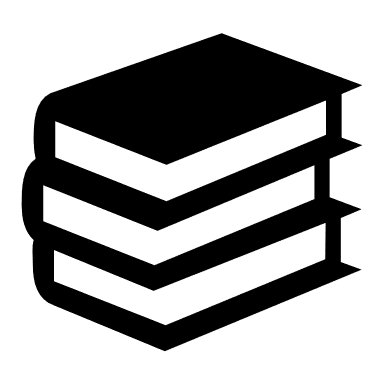 Decoding of keywords with etymology Teacher modelling subject specific vocabulary  Opportunities for group and independent reading of artist context pagesCritical analysis of artist’s work with guidance on writing an opinionHalf term 1, 2 + 3 Wabi-SabiSubstantive Knowledge:Creating experimental drawings on a range of scales and surfaces using different materials and techniquesPhotography skillsSuccessful paper collage anatomy/nature studies for crop and enlarge studiesMonoprinting using different surfacesMaking art with inkCreating abstract art works using scraping and layering effectsDisciplinary Knowledge:The meaning and context behind the term ‘Wabi-Sabi’The history and context of still life photography, ‘Vanitas’ and Dutch Still LifeTaking successful photographs with strong light and shade and symbolism, using the rule of thirds to create a balanced compositionRecreating the texture of rust and other surface textures using a range of materials and techniques  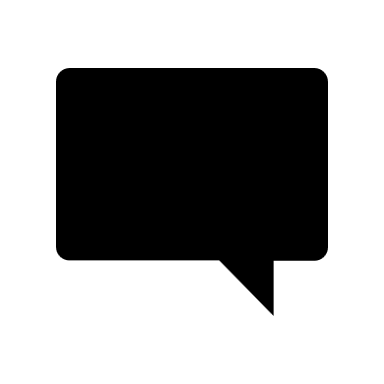 Wabi-Sabi, abstract, mono-printing, Vanitas, still life, composition, crop, enlarge, montage, assessment objectivesHalf term 1, 2 + 3 Wabi-SabiSubstantive Knowledge:Creating experimental drawings on a range of scales and surfaces using different materials and techniquesPhotography skillsSuccessful paper collage anatomy/nature studies for crop and enlarge studiesMonoprinting using different surfacesMaking art with inkCreating abstract art works using scraping and layering effectsDisciplinary Knowledge:The meaning and context behind the term ‘Wabi-Sabi’The history and context of still life photography, ‘Vanitas’ and Dutch Still LifeTaking successful photographs with strong light and shade and symbolism, using the rule of thirds to create a balanced compositionRecreating the texture of rust and other surface textures using a range of materials and techniques  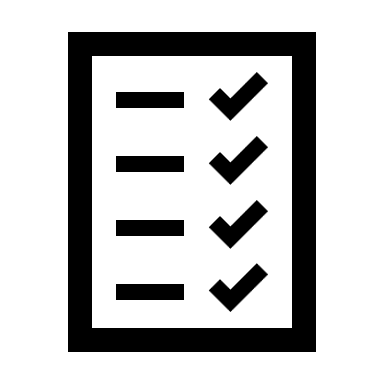 Student/teacher discussionPeer markingSelf-assessment Questioning Start and end of unit RAG rating Half term 1, 2 + 3 Wabi-SabiSubstantive Knowledge:Creating experimental drawings on a range of scales and surfaces using different materials and techniquesPhotography skillsSuccessful paper collage anatomy/nature studies for crop and enlarge studiesMonoprinting using different surfacesMaking art with inkCreating abstract art works using scraping and layering effectsDisciplinary Knowledge:The meaning and context behind the term ‘Wabi-Sabi’The history and context of still life photography, ‘Vanitas’ and Dutch Still LifeTaking successful photographs with strong light and shade and symbolism, using the rule of thirds to create a balanced compositionRecreating the texture of rust and other surface textures using a range of materials and techniques  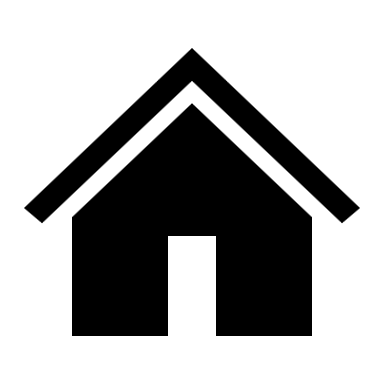 Create a Wabi-Sabi mood board using secondary images from PinterestTake photos of things that connect to the idea of ‘Growth and Decay’ to fill two A3 sides of a sketchbookConsolidation Homework to bring sketchbook up-to-dateDevelop Rachel Levy response in media of own choiceHalf Term 1,2,3 and 4 : Understanding the hospitality and catering industry Substantive Knowledge:Students will learn about the operation of
the hospitality industry, including
different job roles in front of house and
back of house. They will learn about health
and safety including how bacteria spreads,
how to detect when food has been
contaminated and what symptoms arise
from food related ill-health. Students will be introduced to legislation and
understand why it plays such a vital role
in the hospitality industry, and what can
happen if it is not in place.Disciplinary Knowledge:
Students will frequently practice retrieval activities and exam question
practice, with focus on how to answer
different questions and understand exam
terminology.Most skills will come from the practical element of the lessons. Across the 2 half terms, students will cover:
dough, pastry, knife skills, pasta and desserts. This will include a variety of
different cooking methods and practical
skills such as mixing, shaping, setting and
kneadingDecoding of key wordsOpportunities for extended knowledge theoryHalf Term 1,2,3 and 4 : Understanding the hospitality and catering industry Substantive Knowledge:Students will learn about the operation of
the hospitality industry, including
different job roles in front of house and
back of house. They will learn about health
and safety including how bacteria spreads,
how to detect when food has been
contaminated and what symptoms arise
from food related ill-health. Students will be introduced to legislation and
understand why it plays such a vital role
in the hospitality industry, and what can
happen if it is not in place.Disciplinary Knowledge:
Students will frequently practice retrieval activities and exam question
practice, with focus on how to answer
different questions and understand exam
terminology.Most skills will come from the practical element of the lessons. Across the 2 half terms, students will cover:
dough, pastry, knife skills, pasta and desserts. This will include a variety of
different cooking methods and practical
skills such as mixing, shaping, setting and
kneadingFront of house, kitchen brigade, bacteria, binary fission, contamination, vehicles, food poisoning commercial, residential, profit, domestic, symptoms, EHO, Half Term 1,2,3 and 4 : Understanding the hospitality and catering industry Substantive Knowledge:Students will learn about the operation of
the hospitality industry, including
different job roles in front of house and
back of house. They will learn about health
and safety including how bacteria spreads,
how to detect when food has been
contaminated and what symptoms arise
from food related ill-health. Students will be introduced to legislation and
understand why it plays such a vital role
in the hospitality industry, and what can
happen if it is not in place.Disciplinary Knowledge:
Students will frequently practice retrieval activities and exam question
practice, with focus on how to answer
different questions and understand exam
terminology.Most skills will come from the practical element of the lessons. Across the 2 half terms, students will cover:
dough, pastry, knife skills, pasta and desserts. This will include a variety of
different cooking methods and practical
skills such as mixing, shaping, setting and
kneadingRecall testsTracker sheet,Work bookletEnd of unit tests Half Term 1,2,3 and 4 : Understanding the hospitality and catering industry Substantive Knowledge:Students will learn about the operation of
the hospitality industry, including
different job roles in front of house and
back of house. They will learn about health
and safety including how bacteria spreads,
how to detect when food has been
contaminated and what symptoms arise
from food related ill-health. Students will be introduced to legislation and
understand why it plays such a vital role
in the hospitality industry, and what can
happen if it is not in place.Disciplinary Knowledge:
Students will frequently practice retrieval activities and exam question
practice, with focus on how to answer
different questions and understand exam
terminology.Most skills will come from the practical element of the lessons. Across the 2 half terms, students will cover:
dough, pastry, knife skills, pasta and desserts. This will include a variety of
different cooking methods and practical
skills such as mixing, shaping, setting and
kneadingRetrieval  and homework sheets Preparation for retrieval sheet. Half Term 1: Understanding materialsSubstantive Knowledge:Wood and its sourceMetal and its sourcePlastic and its sourceDisciplinary Knowledge:Demonstrate a good foundation knowledge of a variety of key materials.Work on a variety of practical tasks in the above materials to deepen understanding.Decoding key words and terminology.Opportunities for extended knowledge theoryHalf Term 1: Understanding materialsSubstantive Knowledge:Wood and its sourceMetal and its sourcePlastic and its sourceDisciplinary Knowledge:Demonstrate a good foundation knowledge of a variety of key materials.Work on a variety of practical tasks in the above materials to deepen understanding.Grain, hardwood, veneer, softwood, Ferrous metal, non- ferrous metal, alloy, polymer, synthetic, finite resource, thermosetting polymer, thermoforming polymerHalf Term 1: Understanding materialsSubstantive Knowledge:Wood and its sourceMetal and its sourcePlastic and its sourceDisciplinary Knowledge:Demonstrate a good foundation knowledge of a variety of key materials.Work on a variety of practical tasks in the above materials to deepen understanding.Weekly recall testsEnd of unit testHalf Term 1: Understanding materialsSubstantive Knowledge:Wood and its sourceMetal and its sourcePlastic and its sourceDisciplinary Knowledge:Demonstrate a good foundation knowledge of a variety of key materials.Work on a variety of practical tasks in the above materials to deepen understanding.Review of class workReading for end of unit testsHalf Term 2: Understanding MaterialsSubstantive Knowledge:Textiles and its sourcePaper and card and its sourceVariety of New Materials including smert materialsDisciplinary Knowledge:Demonstrate a good foundation knowledge of a variety of key materials.Work on a variety of practical tasks in the above materials to deepen understanding.Decoding key words and terminology.Opportunities for extended knowledge theoryHalf Term 2: Understanding MaterialsSubstantive Knowledge:Textiles and its sourcePaper and card and its sourceVariety of New Materials including smert materialsDisciplinary Knowledge:Demonstrate a good foundation knowledge of a variety of key materials.Work on a variety of practical tasks in the above materials to deepen understanding.yarn, knitting, selvedge, natural fibres, synthetic fibres, metal foam, graphene, nanomaterials, composite, technical textile, gsm, ply, biodegradable.Half Term 2: Understanding MaterialsSubstantive Knowledge:Textiles and its sourcePaper and card and its sourceVariety of New Materials including smert materialsDisciplinary Knowledge:Demonstrate a good foundation knowledge of a variety of key materials.Work on a variety of practical tasks in the above materials to deepen understanding.Weekly recall testsEnd of unit testHalf Term 2: Understanding MaterialsSubstantive Knowledge:Textiles and its sourcePaper and card and its sourceVariety of New Materials including smert materialsDisciplinary Knowledge:Demonstrate a good foundation knowledge of a variety of key materials.Work on a variety of practical tasks in the above materials to deepen understanding.Review of class workReading for end of unit testsHalf Term 1: Unit 1 , Preparing participants totake part in sport and physical activitySubstantive Knowledge:Types of physical activityBenefits of taking part in sportProvision of sport and physical activity Characteristics of the sectorsType of sports participantPhysical activity needs for participantsBarriers to participation – personal and culturalAddressing barriers to participationDisciplinary Knowledge:Explore types and provision of sport and physical activity for different types ofparticipantPupils will use sources and sections of text to access information on the different topics.  Reading scenarios and applying knowledge to these Half Term 1: Unit 1 , Preparing participants totake part in sport and physical activitySubstantive Knowledge:Types of physical activityBenefits of taking part in sportProvision of sport and physical activity Characteristics of the sectorsType of sports participantPhysical activity needs for participantsBarriers to participation – personal and culturalAddressing barriers to participationDisciplinary Knowledge:Explore types and provision of sport and physical activity for different types ofparticipantFitnessLeadershipPublicPrivateVoluntaryFundingProvisionBarriersDisabilityHalf Term 1: Unit 1 , Preparing participants totake part in sport and physical activitySubstantive Knowledge:Types of physical activityBenefits of taking part in sportProvision of sport and physical activity Characteristics of the sectorsType of sports participantPhysical activity needs for participantsBarriers to participation – personal and culturalAddressing barriers to participationDisciplinary Knowledge:Explore types and provision of sport and physical activity for different types ofparticipantCoursework style scenariosHalf Term 1: Unit 1 , Preparing participants totake part in sport and physical activitySubstantive Knowledge:Types of physical activityBenefits of taking part in sportProvision of sport and physical activity Characteristics of the sectorsType of sports participantPhysical activity needs for participantsBarriers to participation – personal and culturalAddressing barriers to participationDisciplinary Knowledge:Explore types and provision of sport and physical activity for different types ofparticipantResearch tasks and applying knowledge in lessons to pupils own sporting interests and participation Half Term 2: Unit 1, equipment and technology required for participants to use when taking part in sport and physical activitySubstantive Knowledge:Equipment and technology required by participantsLimitations of technologyPreparing participants for physical activityDisciplinary Knowledge:Examine equipment and technology required for participants to use when taking part insport and physical activityBe able to prepare participants to take part in sport and physical activity.Pupils will use sources and sections of text to access information on the different topics.  Reading scenarios and applying knowledge to these Half Term 2: Unit 1, equipment and technology required for participants to use when taking part in sport and physical activitySubstantive Knowledge:Equipment and technology required by participantsLimitations of technologyPreparing participants for physical activityDisciplinary Knowledge:Examine equipment and technology required for participants to use when taking part insport and physical activityBe able to prepare participants to take part in sport and physical activity.TechnologyAdaptationsFacilitiesAccessAccuracyUsabilityHalf Term 2: Unit 1, equipment and technology required for participants to use when taking part in sport and physical activitySubstantive Knowledge:Equipment and technology required by participantsLimitations of technologyPreparing participants for physical activityDisciplinary Knowledge:Examine equipment and technology required for participants to use when taking part insport and physical activityBe able to prepare participants to take part in sport and physical activity.Coursework style scenariosHalf Term 2: Unit 1, equipment and technology required for participants to use when taking part in sport and physical activitySubstantive Knowledge:Equipment and technology required by participantsLimitations of technologyPreparing participants for physical activityDisciplinary Knowledge:Examine equipment and technology required for participants to use when taking part insport and physical activityBe able to prepare participants to take part in sport and physical activity.Research tasks and applying knowledge in lessons to pupils own sporting interests and participation